PODROBNÉ VYHODNOCOVÁNÍ POTŘEB DĚTÍmetodika1	Úvod	41.1	Co je vyhodnocování	41.2	Ukotvení v legislativě	71.3	Vztahová vazba	91.4	Cíle vyhodnocování	91.5	Principy vyhodnocování	101.6	Znaky kvalitního vyhodnocování	122	Proces vyhodnocování	142.1	Oblasti vyhodnocování	172.2	Role účastníků vyhodnocování	192.2.1	Hodnotitel	192.2.2	Dítě	202.2.3	Rodiče	202.2.4	Další osoby	212.3	Zdroje informací	222.4	Konkrétní postup při vyhodnocování	242.4.1	Úvodní vyhodnocení situace dítěte	242.4.2	Podrobné vyhodnocování potřeb dítěte	252.4.2.1	Zjišťování potřeb dítěte	262.4.2.2	Analýza situace a potřeb dítěte včetně vyhodnocení rizik	282.4.2.3	Případová konference	282.4.2.4	Individuální plán	292.4.2.5	Práce s dítětem a s rodinou na realizaci plánu	302.4.2.6	Přehodnocení plánu	302.5	Využití všech nástrojů	312.5.1	Zpráva z úvodního vyhodnocení situace dítěte	322.5.2	Zpráva z podrobného vyhodnocování potřeb dítěte	322.5.3	Podpůrné nástroje pro vyhodnocování	362.5.3.1	Pracovní záznam z vyhodnocování	362.5.3.2	Pomocné otázky a oblasti pozorování	372.5.3.3	Balíček nástrojů pro hodnocení rizika	382.5.3.4	Pomocné škály a nástroje	392.5.3.5	Teoretické podklady	392.6	Časový harmonogram	403	Další aspekty vyhodnocování	413.1	Specifika vyhodnocování potřeb dětí se zdravotním postižením či znevýhodněním	413.2	Specifika vyhodnocování potřeb sociálně vyloučených dětí	453.3	Specifika vyhodnocování potřeb u dětí vyrůstajících v ústavní výchově	453.4	Rizika při vyhodnocování	463.5	Ochrana osobních údajů a sdílení informací	503.6	Podpora hodnotitelů v procesu hodnocení	513.7	Kontrola procesu	514	Závěr	525	Literatura	53ÚvodMoto: „Vyhodnocování potřeb dítěte a situace rodiny, vede k pozitivním změnám v životě dítěte“.LUMOS je mezinárodní nezisková organizace, která pomáhá znevýhodněným dětem v Evropě (České republice, Bulharsku, ČernéHoře, Moldavsku, na Ukrajině), které jsou nucené z různých důvodů opustit svoji biologickou rodinu a žít v ústavech.  Jeho hlavním posláním je přispět ke změně systému péče o ohrožené děti tak, aby děti měly možnost především zůstat ve své biologické rodině nebo měly možnost odejít do náhradní rodinné péče. Spolupracujeme s Evropskou komisí, vládami a vládními orgány, krajskými úřady, ale také s pracovníky, kteří jsou v přímém kontaktu s dětmi. Poskytujeme odborné poradenství v oblasti transformace, na základě ověřené praxe a zkušeností ze zemí, kde se podařilo ústavní systém nahradit službami komunitního typu, aby většina dětí mohla získat potřebnou péči a zároveň nadále zůstat ve své rodině nebo žít v rodině náhradní. Co je vyhodnocováníVyhodnocování potřeb dítěte a situace rodiny považujeme za jeden ze základních metod sociální práce pro efektivní práci s dítětem a rodinou.  Proto jsme se rozhodli připravit nástroj, který by pracovníkům usnadnil zavedení této metody do praxe.Pro sociální pracovníky bylo vždy klíčové pochopení toho, co se s dítětem děje, když existují obavy, že jeho zdraví a jeho vývoj jsou ohroženy nebo poškozovány. Aby se tyto informace dověděli, v praxi realizovali šetření na místě, kde dítě žije, vedli rozhovory s dítětem, s rodiči, pečovateli, kontaktovali školu nebo jiné spolupracující organizace. Nově zaváděná metoda vyhodnocování potřeb pomáhá seřadit a utřídit šetřením získané informace do celistvého pohledu na dítě a situaci kolem něj. Proces zjišťování potřeb dítěte je postaven na základních vědních oborech jako je lékařství, psychologie, pedagogika, sociální vědy, ale snaží se pojmout situaci dítěte v kontextu  celostního - holistického přístupu. Při vyhodnocování bereme v potaz např. teorii vývojových úkolů viz obr.1. Masten a Coatsworthe (1998), ale také teorie citového připoutání neboli vztahové vazby – Attachmentu (Bowlby, 1969; 1973; 1980) nebo z teorií, které jsou zaměřeny na tvorbu identity (Erixon 1950, 1968).Nyní společně s novelou zákona č. 359/1999 Sb., o sociálně-právní ochraně dětí, se do SPOD zavádí proces „Vyhodnocování situace dítěte a jeho rodiny “. Tento koncept přináší do oblasti sociální práce s ohroženými dětmi a mládeží určitou strukturu a rámcuje oblasti vývojových potřeb dítěte, rodičovských kompetencí a rodinného prostředí, na které se mají pracovníci a pracovní týmy při práci s dětmi zaměřit.Hodnocení „dítěte“ a rodiny má v první řadě ukázat, nakolik je její prostředí pro dítě příznivé, příp. nepříznivé. Vedle toho má umožnit plánování a posuzování efektivity práce s rodinou. (Matoušek, Pazlarová 2010)S ohledem na rychlost a komplexnost vyhodnocení musíme uvažovat při nejmenších o dvou druzích vyhodnocování:Úvodní vyhodnocení situace dítěte a jeho rodiny - Vstupní hodnocení - určení závažnosti ohrožení dítěte a vymezení rychlosti a intenzity následného postupu. Tato fáze procesu ochrany dětí slouží k určení aktuální míry ohrožení dítěte za účelem stanovení rychlosti, razance a intenzity okamžité intervence. (Pemová, Ptáček 2012). Pokud stanovené vyhodnocení situace stačí a není indikovaná potřeba komplexního podrobného vyhodnocení, může následovat ukončení případu nebo vytvoření individuálního plánu podpory (IPOD) a realizace jeho jednotlivých kroků.Podrobné – komplexní vyhodnocení situace dítěte - Komplexní hodnocení dítěte a rodiny – hodnocení potřeb, rizik a silných stránek dítěte, rodiny a komunity za účelem vytvoření IPOD. (Pemová, Ptáček 2012). Toto vyhodnocení by mělo obsáhnout všechny oblasti potřeb dítěte, nezaměřuje se pouze na danou situaci, ale zaměřuje se také daleko víc na historii situace dítěte a rodiny, rodičovská kompetence a další případné zdroje okolo dítěte a rodiny.Koncept pro podrobné vyhodnocování situace dítěte a rodiny, tak jak je vám v tomto materiálu předložen vychází ve svém základu ze systému, který je využíván sociálními pracovníky ve Velké Británii a je jim doporučen ze strany „Department of Health on behalf of the Controller of Her Majesty’s Stationery Office“ tj.  jejich nadřízeného orgánu. Podobné druhy vyhodnocovacích systémů jsou používány i v jiných zemích.Původní materiály, které nám byly inspirací, byly výrazně modifikovány pro potřeby pracovníků v České republice, a pilotně  ověřeny cca na 80 ti kauzách. S výjimkou pomocných dotazníků a škál (přílohy) jde o úplně samostatnou originální složku nástrojů vyhodnocování. Materiály, které dáváme k dispozici, nepovažujte za neměnné dogma. Celý systém vyhodnocování je otevřen úpravám a změnám, které z vaší praxe mohou vyplynout. Je možné s ním pracovat komplexně v plné jeho šíři, tak jak níže popsáno v této metodice viz níže, nebo mohou pracovníci použít jen některé části  -  formuláře, jednotlivé tabulky formulářů, návrhy metodických postupů, pomocné škály nebo pomocné materiály k vyhodnocení rizik.Ukotvení v legislativěVyhodnocování potřeb dítě je zakotveno v zákoně č. 359/1999 Sb. ze dne 9. prosince 1999 o sociálně-právní ochraně dětí, ve znění pozdějších předpisů:HLAVA I § 10 (1) Obecní úřad je povinen c) pravidelně vyhodnocovat situaci dítěte a jeho rodiny, a to zejména z hlediska posouzení, zda se jedná o dítě uvedené v § 6, podle druhu a rozsahu opatření nezbytných k ochraně dítěte, a poskytovat pomoc rodičům nebo jiným osobám odpovědným za výchovu dítěte, d) zpracovat na základě vyhodnocení situace dítěte a jeho rodiny podle písmene c) individuální plán ochrany dítěte, který vymezuje příčiny ohrožení dítěte, stanoví opatření k zajištění ochrany dítěte, k poskytnutí pomoci rodině ohroženého dítěte a k posílení funkcí rodiny a stanoví časový plán pro provádění těchto opatření, a to ve spolupráci s rodiči nebo jinou osobou odpovědnou za výchovu dítěte, dítětem a odborníky, kteří se podílejí na řešení problému dítěte a jeho rodiny, Dále pak ve vyhlášce č. 473/2012 Sb. ze dne 17. prosince 2012 o provedení některých ustanovení zákona o sociálně-právní ochraně dětí:§ 1Zaměření a rozsah vyhodnocování situace dítěte a jeho rodiny Vyhodnocování situace dítěte a jeho rodiny vychází z individuálního přístupu k dítěti a provádí se na základě a) vyhodnocování situace dítěte, které zahrnuje zjištění míry ohrožení práv a zájmů dítěte, vymezení sociálních, zdravotních nebo jiných rizik, kterým je dítě vystaveno, posouzení úrovně tělesného a duševního vývoje dítěte s ohledem na věk dítěte, zhodnocení průběhu vzdělávání dítěte a předpokladů k dalšímu vzdělávání, určení a posouzení individuálních potřeb a zájmů dítěte, vymezení vlastností a určení schopností dítěte, popřípadě předpokladů k jejich získání, zjištění a zohlednění názoru a přání dítěte s ohledem k věku dítěte a jeho rozumové vyspělosti, další skutečnosti nezbytné pro hodnocení situace dítěte v konkrétním případě, b) vyhodnocování situace rodiny, které zahrnuje analýzu situace rodiny a rodinného prostředí, analýzu příčin krize v rodině, zhodnocení vztahu rodiče a dítěte, určení potřeb rodiny, určení možností rodiny, především vztahových, ekonomických a sociálních, určení výchovných kompetencí a předpokladů rodičů k výchově dítěte a zhodnocení možných rizik ve výchově dítěte, posouzení materiálních a finančních podmínek života rodiny, další skutečnosti nezbytné pro hodnocení situace rodiny v konkrétním případě, c) vyhodnocování širšího prostředí rodiny, které zahrnuje určení možností v širší rodině, včetně vztahových, ekonomických a sociálních možností a jejich využitelnost pro rodinu, určení možností v širším sociálním prostředí rodiny, včetně dostupnosti a kvality sociálních, zdravotních, výchovně-vzdělávacích a komunitních služeb a bezpečnosti lokality, další skutečnosti nezbytné pro hodnocení širšího prostředí rodiny v konkrétním případě. Vztahová vazbaTéma vztahové vazby je při práci s dětmi a jejich rodiči tématem zásadním, a nejinak je tomu i při vyhodnocování potřeb dítěte. Jedná se o vztahovou vazbu dítěte a pečující osoby. Pečující osoba, neboli také vztahová osoba, pomáhá dítěti zvládat různé životní situace a emoční stavy. Dokáže utišit úzkost, zjednodušit chaotické situace atd. Vztahová vazba má také přímý vliv na vývoj nervové soustavy.  Jestliže děti naváží silný vztah s rodičem, umožní jim to vybudovat si důvěru v ostatní i v sebe sama. Tyto první vztahy ovlivňují jak fyzický, tak mentální vývoj a tvoří rovněž základ pro psychologický vývoj. První vztahy dítěte se stávají vzorem pro všechny další mezilidské vztahy. Silný a zdravý vztah dítěte k jeho rodičům může mít hned několik pozitivních dlouhodobých dopadů. Pro zdravý vývoj dítěte je klíčových zejména prvních 18 měsíců života, kdy je nezbytné, aby si vytvořil vztahovou vazbu k jedné pečující osobě.Pro děti, které vyrůstají mimo vlastní rodinu je toto téma ještě důležitějším. Při práci s tímto dítětem, a tedy i při vyhodnocování potřeb dítěte, je nezbytné brát v potaz, zda vůbec navázalo vztahovou vazbu, k jaké osobě, o jaký druh vztahové vazby se jedná. Děti mohou mít poruchu vztahové vazby a tyto děti mají významné změny v chování.  Poruchy vztahové vazby u dítěte se následně odrazí i v jeho dospělém životě, kdy pro něj bude velmi obtížné navazovat vztahy a poskytnout jistou vztahovou vazbu svým potomkům. Při vyhodnocování je třeba se nejvíc zaměřit na podporu jakékoliv citové vazby dítěte s dospělou osobou. Téma vztahové vazby je velmi obsáhlé, zde bylo uvedeno pouze stručné shrnutí. Více informací o vztahové vazbě naleznete v odborné literatuře (seznam naleznete na konci v kapitole Literatura).Cíle vyhodnocováníPodrobné vyhodnocování potřeb dítěte směřuje k naplnění těchto cílů:objasnit a identifikovat potřeby dítěte a jeho rodiny a ověřit jejich naplňování,zjistit silné stránky rodičů/pečovatelů při péči o dítě a nalézt vhodné formy podpory tam, kde rodičovská kapacita nedostačuje k naplňování potřeb dítěte,zhodnotit situaci dítěte v širším kontextu (komunita, širší rodina),najít zdroje podpory pro rodinu mimo domácnost (širší rodina, služby v komunitě apod.)vytvořit společně individuální plán řešení situace ohroženého dítěte.Principy vyhodnocováníKaždé vyhodnocování by mělo být založeno na těchto základních principech:Vyhodnocování je založeno na informacích/znalostech o vývoji dítěte, teorii citové vazby, podpůrných faktorech, pohledu dítěte, sociálním vyloučení, využití a zneužití moci, diskriminaci.Vyhodnocování je založeno na důkazech – všechna zjištění, která hodnotitel zaznamenává do rámce, musí být založena na důkazech. Vyhodnocování není možné opřít o domněnky, ale vždy je nutné uvést konkrétní zdroj zjištění. To znamená:získávání informací od rodiny, neboť tyto informace jsou pro hodnotící proces naprosto zásadní;využití výzkumu a základních znalostí pro pochopení informací získaných v rámci hodnocení;důraz na přesné zaznamenání, které rozlišuje zdroje informací, např. přímé pozorování, ostatní záznamy organizací, rozhovory s rodinnými příslušníky apod.celý proces by měl zabránit posuzování rodiny bez důkazů, na nichž má být hodnocení založeno.Vyhodnocování je proces, nikoli jednorázové opatření, tedy proces získávání informací z různých zdrojů a orientování se v nich spolu s rodinou a s odborníky, kteří s rodinou pracují. K tomu budeme potřebovat:vytvořit si s rodinou dobrý pracovní vztah;používat různé přístupy v hodnocení s cílem získat úplný obraz o situaci;spolupracovat s jinými odborníky při provádění hodnocení;pomocí informací získaných při hodnocení pochopit, jaká intervence bude fungovat pro dané dítě a rodinu;průběžně přehodnocovat dopad intervencí a samotného hodnotícího procesu na rodinu.Vyhodnocování je zaměřeno na dítě – dítě je v centru vyhodnocování, ve složitých situacích je totiž překvapivě snadné ztratit dítě ze zřetele. V praxi to znamená, že vždy musíme brát v úvahu názor dítěte a vytvořit řadu nástrojů pro použití u dětí, abychom s jejich pomocí dokázali pochopit jejich přání a pocity. Vždy musíme mít na paměti zajištění bezpečí dítěte po celou dobu hodnocení!Bezpečnost dítěte je na prvním místě – v celém procesu vyhodnocování musíme mít na paměti, že nám jde zejména o bezpečí dítěte. Proto je nutné mít ohled na to, jaký dopad bude mít vyhodnocování či např. kontaktování konkrétní osoby pro dítě, zda některé informace nejsou pro dítě ohrožující. V takovém případě musíme postupovat tak, aby bezpečí dítěte nebylo ohroženo a zároveň celý proces směřoval k naplňování potřeb dítěte.Informovanost – všichni účastníci vyhodnocování musí být hodnotitelem informováni o tom, že probíhá vyhodnocování potřeb dítěte. Informovanost se vztahuje též na dítě, a to přiměřeně jeho rozumovým schopnostem.Spolupráce - aktivní účast dítěte a rodiny (pokud je možné) a dalších osob, které s dítětem jsou v kontaktu, vždy se snažíme rodinu a další osoby zainteresovat do procesu vyhodnocování a přesvědčit je ke spolupráci. Multidisciplinární přístup je ve vyhodnocování vítán, protože:různí odborníci mají různé dovednosti a znalosti a různé zkušenosti se životem rodiny;tyto znalosti a zkušenosti by měly být v hodnocení použity;spolupráce může zamezit duplikování práce pro rodinu – aby nemusela svůj příběh vykládat stále znovu;zapojení dalších odborníků do procesu je plánován už od počátku.Podpora -  hodnocení se zaměřuje zejména na pozitivní aspekty v situaci dítěte a rodiny, nejde jen o zhodnocení situace, ale o podporu rodičů a pečovatelů v jejich obtížné situaci.Unikátnost – každé dítě je unikátní, každé vyhodnocení se tedy týká jen jednoho dítěte, a to i v případě, že se v rodině nachází více dětí (i sourozenců). Na každého sourozence je třeba vypracovat samostatné vyhodnocení, ačkoli v některých oblastech budou popisy obdobné, či dokonce shodné.Transparentnost – vyhodnocovací proces je pro rodinu neustále transparentní, hodnotitel je po celou dobu otevřený, konečný záznam hodnocení (rámec) není pro rodinu velkým překvapením, ale shrnutím celého procesu spolupráce.Celostní přístup – vyhodnocování znamená, že se na situaci díváme z různých úhlů pohledu včetně těchto:jak jsou naplňovány vývojové potřeby dítěte nebo jaký na ně má dopad daná situace;schopnost rodičů naplňovat všechny potřeby dítěte a jaký dopad má na tuto schopnost situace, která vedla k vyhodnocování;pozitivní a negativní dopad prostředí a rodiny na dítě.Znaky kvalitního vyhodnocovánítransparentnost – účel vyhodnocování je jasný, diskuse je otevřená a upřímná a nikdo nemá žádný skrytý záměr,validita – všeobecné vyhodnocení zpracovává to, co zpracovávat má (tj. potřeby dítěte, nikoli kupříkladu potřeby někoho jiného),přesnost – vyhodnocení poskytuje přesný obraz silných stránek a potřeb dítěte a zdrojů rodiny,jasnost – vyhodnocení je jasné, stručné a srozumitelné pro všechny, kteří se na něm podíleli (dítě, rodiče), i pro jakékoli další odborníky z praxe, kteří se případně později zapojí nebo převezmou odpovědnost za konkrétní případ daného dítěte,kompletnost – vyhodnocení představuje kompletní pohledy a názory dítěte a jeho rodiny,rovnost příležitostí – vyhodnocení není předpojaté a pozitivně bez předsudků a diskriminace vyjadřuje názory a zkušenosti dítěte a jeho rodičů/pečovatelů,autentičnost – vyhodnocení je přesným, na důkazech založeným záznamem rozhovorů, pozorování,profesionalita – vyhodnocení není hodnotící (odsuzující), pracovník se během vyhodnocování chová profesionálně,zaměření na řešení – vyhodnocení se zaměřuje na to, čeho si dítě a jeho rodiče/pečovatelé přejí dosáhnout, a posiluje jejich odpovědnost za naplňování těchto cílů,praktičnost – vyhodnocení identifikuje silné stránky a potřeby jasně a konkrétně, čímž umožňuje nalezení vhodných opatření.Proces vyhodnocováníVyhodnocování potřeb dítěte je proces, který není možné zjednodušit. S ohledem na principy vyhodnocování, zejména na fakt, že hodnocení musí být založeno na důkazech, není možné žádnou z fází hodnocení přeskočit. Je nutné projít celým procesem, ačkoli pokaždé bude vyhodnocování vypadat trochu odlišně, celkově lze shrnout, že vždy funguje dle následujícího schématu.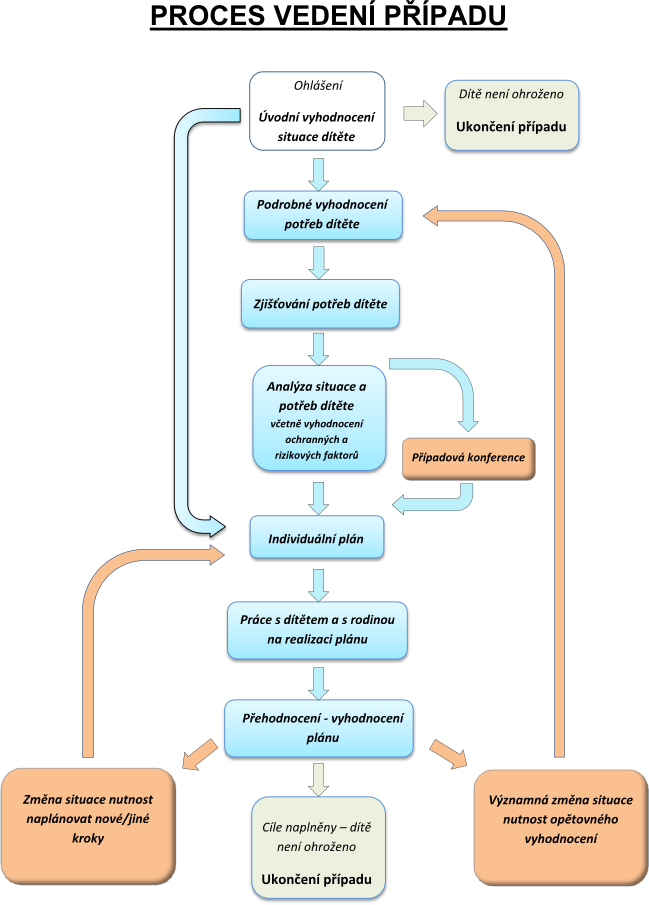 Konkrétně se v procesu vyhodnocování potřeb dětí jedná o tyto fáze:úvodní vyhodnocení a přidělení případu – na začátku je třeba provést úvodní vyhodnocení situace dítěte a zvážit, zda je vhodné a potřebné provést podrobné vyhodnocení potřeb dítěte. Úvodní vyhodnocení je možné provést po první návštěvě v rodině, kdy je situace rodiny přidělena konkrétnímu pracovníkovi, tedy hodnotiteli. Informace získané již při tomto úvodním kontaktu lze samozřejmě využít pro podrobné vyhodnocování potřeb. Z úvodního vyhodnocování je vždy sepsaná zpráva.podrobné vyhodnocování potřeb dětí – následuje v případě, že z úvodního vyhodnocení vyplývá, že je třeba provést podrobné šetření potřeb dítěte, protože úvodní vyhodnocení nepostačuje ke komplexní analýze situace dítěte. Skládá se z více části:zjišťování potřeb dítěte – zásadní fáze celého procesu, kdy zjišťujeme potřeby dětí, rodičovskou kapacitu a rodinné a sociální zázemí dítěte. Jedná se o rozhovory s dítětem, s rodiči, návštěvy domácnosti (ohlášené i neohlášené), konzultace s odborníky a dalšími zainteresovanými osobami, pozorování. Všechna zjištění si hodnotitelé zaznamenávají, včetně zdrojů, z jakých tato zjištění mají.analýza situace a potřeb dítěte – samotné zjištění silných stránek a potřeb nestačí. Je nutné provést analýzu situace, tedy shrnutí zjištěných faktů, vyzdvižení nejdůležitějších faktů a celkové zhodnocení situace.vyhodnocení rizik – je nutné posoudit ochranné a rizikové faktory v rodině a ve zprávě z hodnocení uvést ty, které se objevují v dané rodině.individuální plán – výstupem podrobného vyhodnocování potřeb dítěte je individuální plán, který je sestaven v kooperaci pracovníka OSPOD, rodiče/rodičů, dítěte a spolupracujících osob. Individuální plán je konkrétním nástrojem pro naplnění zjištěných potřeb dítěte a směřuje ke stavu, kdy dítě již není nadále ohroženo.práce s dítětem a s rodinou na realizaci plánu – po vyhodnocení potřeb dítěte a sestavení individuálního plánu nastává ona stěžejní část, naplňování kroků v individuálním plánu, tedy samotná práce s dítětem a rodinou. Někdy leží naplňování plánu nejvíce na bedrech pracovníka OSPOD, někdy je pracovník pouze koordinátorem podpory, která je rodině poskytována jinými službami. Záleží na individuálních potřebách dítěte a rodiny, ale také na nabídce služeb, které jsou v dané lokalitě k dispozici.přehodnocení plánu – datum přehodnocení individuálního plánu je stanoveno již při jeho sestavení, ale může být změněno dle aktuálního vývoje situace. Přehodnocení plánu probíhá opět za spolupráce pracovníka OSPOD, dítěte a jeho rodičů a spolupracujících osob, kdy je vyhodnocováno, zda jsou cíle naplňovány, případně jaké jsou důvody jejich nenaplnění. K přehodnocení může docházet i pravidelně, např. 1x za 6 týdnů, 1x za 3 měsíce apod., záleží na obsahu každého individuálního plánu. Po přehodnocení plánu může dojít buď k uzavření případu, protože potřeby jsou naplněny a dítě již není ohroženo, nebo k nové formulaci individuálního plánu nebo při významné změně situace může dojít i k opětovnému vyhodnocení potřeb dítěte. Z časového hlediska lze shrnout, že úvodní vyhodnocení situace dítěte (bod a) by mělo být dokončeno do 7 pracovních dnů, pokud OSPOD, pokud nejde o urgentní zdraví nebo život ohrožující situaci, pak by měla být lhůta zkrácena.Proces v bodu b) a c), tedy proces podrobného vyhodnocování potřeb dítěte by neměl trvat déle než 30 pracovních dnů. Dobu trvání bodu d) nelze předem stanovit, bude vycházet z individuálních potřeb dítěte a jeho rodiny.Oblasti vyhodnocováníPodrobné vyhodnocování potřeb dětí je zaměřeno na tři oblasti (tři strany trojúhelníku):vývojové potřeby dítěterodičovská kapacitarodina a prostředí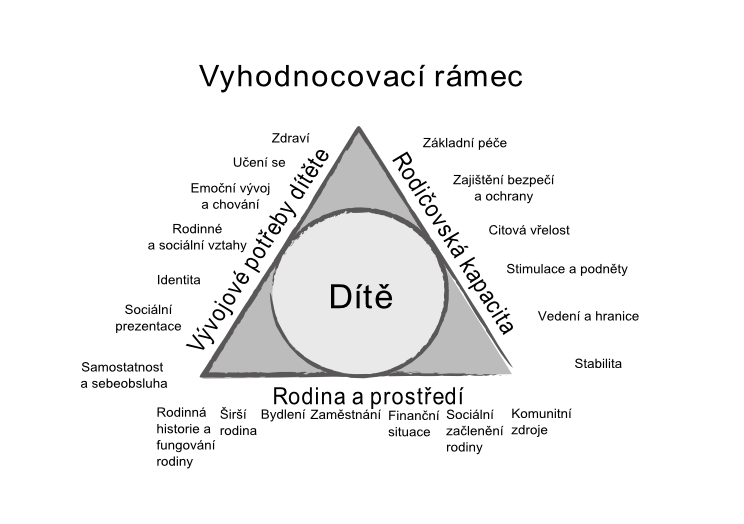 Všechny tři oblasti jsou zásadní pro zdravý a bezpečný vývoj dítěte a je nutné je prozkoumat. Je třeba si ověřit, že jsou naplňovány všechny vývojové potřeby dítěte, a to přiměřeně jeho věku – v oblasti zdraví, učení se, emočního vývoje a chování, rodinných a sociálních vztahů, sociální prezentace, identity, samostatnosti a sebeobsluhy.Na vývoj dítěte mají vliv zejména rodiče, respektive pečovatelé, kteří jsou s dítětem v každodenním kontaktu. Je třeba ověřit jejich rodičovskou/pečovatelskou kapacitu, zda naplňují potřeby dítěte adekvátním způsobem. Jedná se o rodičovskou kapacitu v oblasti základní péče, zajištění bezpečí a ochrany, citové vřelosti, stimulace a podnětů, vedení ,a hranic a stability.Rodina a prostředí, ve kterém dítě vyrůstá, je také nezanedbatelným činitelem ve vývoji dítěte. Proto musíme klást zřetel také na rodinnou historii a fungování rodiny, širší rodinu, bydlení, finanční situaci, sociální začlenění rodiny a komunitní zdroje.Žádná z uvedených oblastí nesmí být opominuta, proto je nutné, aby si hodnotitel v průběhu vyhodnocování kontroloval, že se věnuje všem oblastem a ke každé se bude moci ve své zprávě vyjádřit.Podrobný popis oblastí k vyhodnocení je uveden v příloze Podrobný popis vyhodnocovacích oblastí.Role účastníků vyhodnocováníHodnotitelHodnotitelem v procesu vyhodnocování potřeb dítěte je pracovník OSPOD. Podrobné vyhodnocování potřeb je určeno zejména orgánům sociálně-právní ochrany dětí, proto je hodnotitelem pracovník OSPOD. Na druhou stranu je možné, že tento nástroj pro vyhodnocování využije jiný subjekt (nestátní nezisková organizace, poskytovatel sociální služby apod.), v takovém případě může být hodnotitelem pracovník této organizace či služby zaměřené na podporu rodiny.Hodnotitel má za úkol zjistit všechny dostupné informace o naplňování potřeb dítěte, o situaci v jeho rodině a o možnostech podpory rodině, aby dítě nebylo nadále v ohrožení. O procesu vyhodnocování musí informovat všechny zúčastněné, zejména pak rodiče a samotné dítě. Hodnotitel musí informovat nejen o účelu a významu hodnocení, ale i o jednotlivých krocích, které bude podnikat či podniká. Hodnotitel podává informace o tom, co bude výstupem vyhodnocování a kdy bude zpráva nejpozději k dispozici, stejně jako fakt, že se rodiče i dítě mohou k procesu průběžně vyjadřovat a na závěr bude jejich názor uveden přímo ve zprávě.Hodnotitel se při hodnocení zaměřuje na pozitivní a podpůrné okolnosti, které jsou okolo dítěte, zároveň nepřehlíží případná rizika.Hodnotitel se musí při své práci vyvarovat:předsudků,rychlého hodnocení situace,srovnávání jednotlivých případů,zobecňování,projekci vlastních řešení.Hodnotitel je v procesu vyhodnocování potřeb dítěti i rodině oporou. Pokud hodnotitel již v průběhu vyhodnocování zjistí, že je možné začít reagovat na potřeby rodiny a dojednávat služby, které by vedly ke zlepšení situace, činí tak již v době, kdy vyhodnocování stále probíhá. Cílem je zlepšit situaci dítěte a jeho rodiny, takže hodnotitel již v průběhu hodnocení podporuje rodinu i dítě v tom, aby ke zlepšení došlo co nejdříve a nejefektivněji.DítěDítě je středem vyhodnocování. Celý proces se točí jen kolem dítěte, blaho a bezpečí dítěte je na prvním místě a je také cílem celého procesu. Proto je zřejmé, že dítě se vyhodnocování účastní, a to nejen jako objekt k pozorování, ale také jako subjekt, který se k vyhodnocování vyjadřuje. Dítě je do procesu zapojeno v každém věku, samozřejmě přiměřeně jeho rozumovým schopnostem. Nelze provést vyhodnocení potřeb dítěte, pokud není dítě přítomno.Názor dítěte je pro vyhodnocování velmi důležitý. Zvláště starší děti jsou intenzivně zapojeny do procesu hodnocení, otázky v rozhovorech jsou stále více směřovány právě na ně. Poměr zjištěných informací od dítěte a jeho rodičů se s věkem může měnit ve prospěch dítěte, nebo může být vyrovnaný. Dítě se samozřejmě zapojuje nejen do fáze zjišťování potřeb, ale také do tvorby individuálního plánu. Jen v případě, že se dítě bude aktivně podílet na tvorbě individuálního plánu, může být plán úspěšně realizován.Každé vyhodnocování potřeb se týká pouze jednoho dítěte. Pokud je v rodině více dětí, sourozenců nebo dalších rodin v příbuzenském či jiném vztahu, probíhá na každé dítě samostatné vyhodnocování. Není možné to udělat jinak, protože vyhodnocování je zaměřeno právě na dítě, které je středem procesu. A každé dítě je unikátní. Proto je nutné pro každé dítě provádět samostatné vyhodnocování. Na druhou stranu lze samozřejmě využít informace získané při vyhodnocování potřeb jednoho ze sourozenců jako podklad pro vyhodnocování potřeb dalších sourozenců. Např. oblast rodina a prostředí bude velmi obdobná, možná dokonce stejná.RodičeRodiče jsou stejně jako dítě nedílnou součástí hodnocení. Jejich spolupráce je základním předpokladem úspěšného vyhodnocování, stejně jako tvorby a realizace individuálního plánu. Rodiče nemusí být vždy nadšeni tím, že pracovník OSPOD přichází vyhodnocovat potřeby jejich dítěte. Proto je úkolem hodnotitele vysvětlit rodičům účel vyhodnocování nebo přesvědčit (nebo se o to alespoň pokusit) rodiče o významu a přínosu vyhodnocování pro dítě i pro ně.Získání souhlasu rodičů s vyhodnocováním potřeb dětí je tedy dobrým startem celého procesu. Pracovník OSPOD se však nalézá v takové situaci, že potřeby dítěte musí vyhodnotit nehledě na to, zda rodiče souhlasí nebo nesouhlasí. Jak již bylo řečeno, se souhlasem se jedná o spolupráci, která je rozhodně konstruktivnější. Pokud však rodiče souhlas nedají, a to ani po několika pokusech hodnotitele přesvědčit je o přínosu hodnocení, provádí pracovník OSPOD stejně vyhodnocování podle stanovené struktury.Role rodiče je v procesu ve dvou rovinách – v roli zákonného zástupce a/nebo v roli pečovatele. Rodič jako zákonný zástupce musí být informován o tom, že jeho dítě prochází podrobným vyhodnocováním potřeb, musí mít přehled o situaci. Rodič jako osoba převážně pečující o dítě má/mívá největší vliv na vývoj dítěte a jeho kapacita pečovat o dítě podléhá také zkoumání v rámci vyhodnocování.V případě, že s dítětem žije pouze jeden rodič, je ten vždy součástí vyhodnocování. Zapojení druhého rodiče je na zvážení dle intenzity vztahu s dítětem. Obecně lze konstatovat, že čím intenzivnější vztah a častější kontakt rodič s dítětem má, tím bude jeho zapojení do vyhodnocování nezbytnější.Rodiče potřebují v procesu vyhodnocování spíše než odsouzení za své chyby pochvalu za to, co se jim daří, a podporu v tom, kde se situace dříve nebo nyní vyvíjí správným směrem. Rodičům přinese podrobné vyhodnocení potřeb dítěte lepší vhled do situace dítěte, jeho nenaplněných potřeb a možností, jak tyto potřeby naplňovat. Vyhodnocování přináší i nové formy podpory, jak potřeby dítěte naplňovat ve spolupráci s dalšími osobami či subjekty.Rodiče mohou proces vyhodnocování vnímat jako velmi ohrožující, pouštějí cizí osobu do svého domova, do svého soukromí a odhalují mu své chyby a slabé stránky. Proto je nutné mít tento aspekt na zřeteli a podporovat rodiče již v procesu vyhodnocování, aby rodiče byli otevření a naklonění spolupráci.Další osobyDo vyhodnocování potřeb dítěte zahrnujeme i další osoby, které jsou pro výsledek nezbytné. Jedná se zejména o sourozence, prarodiče žijící ve společné domácnosti, partnery rozvedených rodičů a další významné osoby v životě dítěte. Mezi další oslovené osoby budou patřit také odborníci, kteří s dítětem přicházejí do styku – učitelé, vychovatelé, výchovní poradci, pediatři, psychologové, specializovaní odborníci, pracovníci sociálních služeb.I další osoby je nutné informovat o významu vyhodnocování potřeb dítěte, proč jsou osloveni, a dojednat s nimi způsob zapojení do vyhodnocování. Podle významu a intenzity vztahu s dítětem je možné zapojit další osoby formou sepsání zprávy, rozhovoru, zapojení do případové konference, požádání o provedení vyšetření či testování dítěte či rodičů apod.Zdroje informacíPro proces vyhodnocování potřeb dítěte můžeme využít hned několik zdrojů informací:rozhovor s dítětem;rozhovor s rodičem/rodiči/pečovateli;rozhovor s dalšími členy domácnosti (sourozenci, babičkami apod.);rozhovor s odborníky, kteří jsou s dítětem a rodinou v kontaktu (učitel, pediatr, lékař specialista, vedoucí volnočasového kroužku apod.);vyžádání zprávy, vyjádření, hodnocení od dalších odborníků;pozorování;použití dalšího nástroje - dotazníku, škály.K pozorování můžeme doplnit, že předmětem pozorování nejsou jen podmínky domácnosti, ve které dítě a jeho rodina žije, ale i samotné chování dítěte během návštěvy hodnotitele, změny v chování dítěte za přítomnosti či naopak nepřítomnosti dalších osob, chování rodičů/pečovatelů vůči dítěti, projevy citů, dodržování dohodnutých pravidel, násilí (verbální nebo fyzické) apod. Pozorování nám slouží jako dobrý prostředek pro ověření si informací, které získáme během rozhovorů.Pozorování je skutečně zdrojem informací, který slouží ke zjištění situace dítěte. Do Zprávy můžeme zjištěné údaje z pozorování uvést jako důkaz s tím, že řádně uvedeme, kdy a za jakých okolností byla daná věc pozorována. Např. můžeme uvést, že matka při rozhovoru uvádí, že doma mají vždy dostatek jídla, při návštěvě toho a toho data byla však lednice prázdná.“ Opět tedy nesmíme zapomínat na uvedení zdrojů a důkazů, protože zpráva musí být založena na důkazech.Při rozhovorech s dítětem, rodinou či dalšími osobami se vyplatí využívat techniky aktivního naslouchání:Stimulace: projevení zájmu, povzbuzení klienta, aby řekl více „To je zajímavé, mohl byste mi říci něco více o...“Dotazování: prozkoumání problému „Popište mi, prosím, co se stalo.“„Kdy jste poprvé zjistil, že dcera nechodí do školy?“Parafrázování: přeformulování, vyjádření hlavní myšlenky jinými slovy. Parafrázováním dávám najevo, že poslouchám a rozumím tomu, co bylo řečeno, ověřuji si význam řečeného„Rozumím vám dobře, že jste nespokojen, protože...“„Jestli vám správně rozumím, tak vy nechcete od manžela odejít.“Shrnování: shrnujeme hlavní myšlenky, fakta a pocity„Toto je, jestli se nemýlím, hlavní problém.“„Takže jsme se dohodli na tom, že....“Ověřování si: vyjasnění interpretace řečeného tak, aby ji druhý potvrdil, nebo upravil. Důvodem je opět porozumět tomu, co bylo řečeno, a získat další potřebné informace„To se stalo tentýž den?“Pojmenování: popisuji, co dělám. Pojmenování je důležité v tom, že klient porozumí tomu, co právě dělám a proč např. dále nehovořím.„Vydržte chvilku, teď se vám podívám do počítače, mám tam adresář služeb poskytujících právě tyto služby“.Ocenění: uznávám význam problémů a pocitů druhého, oceňuji jeho snahu a jednání„Oceňuji vaši ochotu pro to něco udělat“Pozor: vždy dbejte na to, aby vaše vyjádření byla autentická, neoceňujte něco jen pro forma, pokud s tím nebudete vnitřně ztotožněni.Pro vedení rozhovoru lze použít širokou škálu druhů otázek, avšak za nejvíce efektivní lze považovat otázky:Otevřené – předpokládají volnou odpověď partnera„Co si o tom myslíte?“„Jak by měla moje pomoc vypadat?“Zjišťovací – otázky zaměřené na získání přesné „objektivní“ odpovědi„Kolik času jste věnovali společné přípravě do školy?“„Kolik dětí máte?“K rozvinutí rozhovoru a povzbuzení druhé strany nevedou otázky, které druhé straně nedávají příliš volnosti v odpovědi, nebo je k odpovědi přímo směřují. Proto spíše nedoporučujeme použití otázek:Alternativních – dávají na výběr z možností daných tázajícím se„Povedeme naše jednání v češtině nebo angličtině?“„Přijdete znovu zítra nebo až příští týden?“Uzavřených – dávají pouze možnost odpovědět kladně, nebo záporně.„Chcete s námi na tom spolupracovat?“„Byla jste se v azylovém domě zeptat, zda tam mají volnou kapacitu?“Sugestivních – jejich cílem je manipulace partnera. Očekáváme potvrzení odpovědi, která je předem jasná. Někdy mohou působit jako poučování partnera. Tyto otázky bychom rozhodně při rozhovoru používat neměli!„Víte o tom, že vaše jediná možnost je najít si rychle práci?“„Máte odtud namířeno přímo na úřad práce?“Konkrétní postup při vyhodnocováníÚvodní vyhodnocení situace dítěteÚvodní vyhodnocení je začátkem celého procesu práce s rodinou. Úvodní vyhodnocení probíhá u každého dítěte, které se stane klientem OSPOD. K úvodnímu hodnocení dochází buď po ohlášení nového případu na OSPOD, nebo při změně situace dítěte, které je již v péči OSPOD.Úvodní vyhodnocení probíhá velmi obdobně, jako podrobné vyhodnocování, avšak v mnohem menším rozsahu. Úvodní vyhodnocení provede hodnotitel v rozsahu jedné až dvou konzultací, ideálně při návštěvě dítěte a rodiny v domácím prostředí. V této fázi hodnotitel stručně projde s rodinou všechny oblasti vyhodnocování, jak jsou uvedeny v nákresu trojúhelníku – vývojové potřeby dítěte, rodičovská kapacita, rodina a prostředí. Zaměří se zejména na téma ohlášení případu, respektive téma změny situace dítěte, ale nesmí opominout ani všechny ostatní oblasti, jak jsou v trojúhelníku uvedeny. Může se totiž stát, že důvod nahlášení dítěte na OSPOD může být jiný, než je skutečný problém v dané rodině, kterému je třeba věnovat pozornost.Cílem úvodního vyhodnocení je zejména získat základní informace o situaci dítěte, prověřit důvod zahájení vyhodnocování a rozhodnout o dalším postupu. Výstupem úvodního vyhodnocování je Zpráva z úvodního vyhodnocení, která je dále popsána v kapitole 2.5.1. a je v příloze Zpráva z úvodního vyhodnocení situace dítěte.Úvodní vyhodnocování může být zakončeno:zjištěním, že potřeby dítěte jsou naplňovány, dítě není ohroženo a další intervence ze strany OSPOD nejsou potřeba. V takové situaci je případ uzavřen.zjištěním, že potřeby dítěte byly identifikovány a lze v této fázi doporučit spolupráci s návaznými službami, s dítětem/rodinou je sestaven individuální plán ochrany dítěte a proces následuje jako u postupu po podrobném vyhodnocení potřeb dítěte.zjištěním, že je třeba provést hloubkové vyhodnocení potřeb dítěte, situaci nelze popsat během jednoho setkání. Pak následuje podrobné vyhodnocení potřeb dítěte (viz další kapitola).Úvodní vyhodnocení je tedy třeba provést u každého dítěte, které se dostává do kontaktu s OSPOD, případně u každého dítěte, které je v evidenci OSPOD a dojde ke změně jeho situace. Z časového hlediska by mělo být úvodní hodnocení dokončeno do 7 pracovních dnů od zahájení, pokud OSPOD nemá stanoveno jinak, případně dříve, pokud se jedná o urgentní zdraví nebo život ohrožující situaci.Podrobné vyhodnocování potřeb dítětePřed samotným zahájením vyhodnocování je potřeba práci rámcově naplánovat. Vyhodnocování je proces, který se v průběhu mění dle aktuálních informací, které při vyhodnocování zjišťujeme. Přesto je třeba zamyslet se nad tím, jaké informace již máme, a připravit si předběžný plán vyhodnocování.Při plánování je třeba mít na mysli:účel hodnocení a dopady hodnocení na dítě;proces by měl být podporující a nevtíravý;cílem je objasnit a identifikovat potřeby dítěte;pokud máme obavy o bezpečí, je třeba právě bezpečí zajistit jako první.Při plánování je třeba odpovědět si na základní otázky:Kdo hodnocení provede?Kdo bude do hodnocení zahrnut? A jak se na něm bude podílet?Jak se stane dítě součástí hodnocení?Existují nějaké komunikační obtíže u dítěte nebo rodičů? Jak se s nimi vyrovnáme?Jaké informace jsou již k dispozici? (Např. pokud byl již veden spis Om)Kde bude hodnocení probíhat?Zjišťování potřeb dítěteZásadní fází celého procesu je samotné zjišťování potřeb dítěte. Jak již bylo řečeno, zjišťujeme vývojové potřeby dětí, rodičovskou kapacitu a rodinné a sociální zázemí dítěte.V průběhu vyhodnocování by měly proběhnout minimálně 3 osobní rozhovory s rodinou – s rodiči za přítomnosti dítěte. Jako optimální se jeví návštěvy v domácnosti, kde je možné také sledovat dítě, jak se chová v přirozeném prostředí.Rozhovor s dítětem či rodinou je vhodné vést jako polostrukturovaný. Jako hodnotitelé máme jednotlivá témata rozhovoru, baterii pomocných otázek, ale za optimální považujeme vedení rozhovoru přirozeně, kam jej směřují rodiče nebo dítě. Rolí hodnotitele je potom rozhovor usměrňovat, navracet k tématu a dbát na to, aby žádné z témat nebylo opominuto. Každý hodnotitel bude mít jistě jiný způsob zjišťování potřeb dítěte, stejně jako dosud má každý pracovník jiný způsob vedení rozhovoru.Návštěvy v domácnosti dítěte jsou nezbytnou součástí procesu, kdy je třeba zjišťovat také situaci v rodině a domácnosti. V rámci hodnocení je možné provádět i neohlášené návštěvy, aby bylo možné zjistit skutečný stav věcí.Při rozhovorech s rodinou a návštěvách v domácnosti je úkolem hodnotitele také pozorovat, jak se členové rodiny k sobě chovají, jak se chová dítě v přítomnosti rodičů, hodnotitele, případně dalších osob, jak je uzpůsobeno prostředí pro dítě, zda podmínky v domácnosti odpovídají potřebám dítěte a tomu, co hodnotitel zjišťuje od rodičů či dítěte.Zjišťování skutečného stavu je doplněno také o informace od dalších osob, zejména odborníků jako jsou lékaři (pediatři, zubaři, specialisté), učitelé, psychologové, sociální pracovníci apod. Názor dalších osob je velmi cenný a je na hodnotiteli, aby zvážil další možnosti zdrojů informací a tyto zdroje náležitě využil. U některých osob bude efektivnější osobní rozhovor, někdy bude stačit doložení zprávy odborníka, někdy např. rozhovor po telefonu, kdy bude třeba zjistit odpovědi na některé otázky.Během zjišťování potřeb dítěte se může stát, že některá tvrzení budou v rozporu. Tedy odlišné informace získáme od jednotlivých členů rodiny, odborníků, či k jiným informacím dospějeme díky pozorování. Tyto rozpory následně konkrétně popíšeme do zprávy z vyhodnocování. Do zprávy uvedeme, jak je situace nahlížena jednotlivými osobami, v čem je rozpor a případně, co bylo pozorováno na místě. Do zprávy je třeba uvést všechny pohledy na danou situaci, nikoli jen ten, o kterém si myslíme, že je pravdivý.Všechny návštěvy, rozhovory, zprávy a informace jsou zaznamenány včetně data konání a osob přítomných na setkání. Záznam je proveden do zprávy, kde jsou k tomu určené tabulky. Ty slouží následně jako důkaz, jaké zdroje byly v rámci vyhodnocování využity. Stejně tak jsou zaznamenány všechny škály a dotazníky, které hodnotitel v rámci vyhodnocování využije jako pomocný nástroj pro zjišťování potřeb dětí (viz kapitola 2.5.3.4. Pomocné škály a nástroje).Veškeré informace zjištěné v rámci rozhovorů a setkání je nutné zaznamenat, a to spolu s uvedením zdroje informací. Tedy kromě samotného zjištění je nutné ještě uvést, kdo tuto informaci poskytl, případně, jak ji hodnotitel sám zjistil (např. pozorováním při návštěvě v domácnosti v určitý den). Nesmíme zapomínat na to, že vyhodnocování musí být založeno na důkazech. Při záznamu máme na zřeteli především pozitivní stránky, co se dítěti a rodině daří, nesmíme ale opominout také rizika a oblasti, kde dochází k nenaplňování potřeb. Někdy postačuje např. i pouhé konstatování, že dítě je zdravé bez specifických potřeb v oblasti zdraví.Analýza situace a potřeb dítěte včetně vyhodnocení rizikBěhem předchozí fáze získá hodnotitel mnoho informací. Všechny tyto informace budou zaznamenány. Zásadní fází celého vyhodnocovacího procesu je analýza zjištěných údajů. Je třeba shrnout zjištěná fakta, vyzdvihnout ta nejdůležitější a celkově zhodnotit situaci. Je třeba vzít v úvahu, která oblast je momentálně v rodině nejpalčivější, a to s ohledem na bezpečí a zájem dítěte. Ani v této fázi nesmíme zapomínat, že v centru pozornosti je stále dítě, tedy nikoli např. partnerské spory obou rodičů či rodiče a jeho partnera. Stále myslíme na dítě, co je pro něj nejdůležitější a v čem mu můžeme být oporou.Analýza je tedy shrnutím toho nejpodstatnějšího. Vzhledem k rozsahu zprávy se může stát, že právě analýza bude tím, co si odborník navazující v práci s rodinou (a nejen on) přečte a co bude jeho nejdůležitějším zdrojem pro další práci. Proto by analýza měla být výstižná, měla by v ní být zopakována nejdůležitější zjištění a tato by měla být podložena důkazy. Z analýzy vychází následně individuální plán ochrany dítěte.Pro pokračování v procesu vyhodnocování potřeb dítěte je nutné vzít v úvahu též rizika, která mohou být pro práci s dítětem a rodinou klíčová. Je třeba zvážit, jaké jsou rizikové faktory, ale také jaké možné ochranné faktory mají na vývoj dítěte vliv. Rizikové a ochranné faktory jsou opět rozděleny dle stran trojúhelníka, tedy na rizika v oblasti vývojových potřeb dítěte, v rodičovské kapacitě a v oblasti rodiny a prostředí.Poznání rizikových a ochranných faktorů nám napomůže v dalším procesu, zejména v plánování s dítětem. Při dalším plánování můžeme vzít rizikové a ochranné faktory v úvahu a plán bude realizovatelný.Případová konference Do procesu práce s dítětem a rodinou je dobré v této fázi vložit případovou konferenci. Případová konference může být podnětnou metodou práce s rodinou, nehodí se však pro všechny situace. Případová konference je vhodná zejména ve chvíli, když se vyskytuje více problémů v rodině, ve kterých je obtížné se zorientovat, když práce s rodinou stagnuje, když je evidentně zapojeno více osob a je potřeba jejich spolupráce, když se blíží nějaké významné rozhodnutí apod. Svolání případové konference je nutné konzultovat s dítětem a jeho zákonnými zástupci. Za ideální považujeme souhlas rodičů se sdílením výsledků vyhodnocování s účastníky případové konference. Tak bude nejsnáze provázána případová konference s celým procesem práce s rodinou. V každém případě je nutné s rodiči domluvit, které informace můžeme sdílet s dalšími osobami.Výstupem případové konference stejně jako vyhodnocování potřeb dítěte je individuální plán. Aby nedocházelo k dublování plánů, je případová konference zařazena (v případě, že bude k případu svolána) právě v této fázi, aby vznikl individuální plán jeden. Pokud případová konference svolána není, pak plynule navazuje další bod – individuální plán.Individuální plán Po zjištění potřeb dítěte, analýze situace a analýze rizik přistupujeme k sestavení individuálního plánu, který je základem pro další práci s dítětem a rodinou. Individuální plán je tedy základním výstupem vyhodnocování potřeb dítěte.Individuální plán konkrétně reaguje na analýzu situace a potřeb dítěte a naplánované kroky směřují k naplnění potřeb dítěte a k bezpečí dítěte. Individuální plán stanovuje i datum nejbližšího termínu přehodnocení, tedy termín, kdy se aktéři opět sejdou nad plánem a zhodnotí jeho naplňování.Individuální plán v podrobném vyhodnocování se nijak neliší od individuálního plánu ochrany dítěte, jak je na OSPOD vytvářen. Pro vytvoření individuálního plánu není ani třeba využít formuláře obsaženého ve zprávě, může být nahrazen běžně používaným formátem daným konkrétním OSPODem. Důležité je, aby individuální plán obsahoval:stanovení cíle (případně cílů);přehled konkrétních kroků s jasnou formulací, osobami odpovědnými za provedení kroku, termínu plnění (co, kdy, kdo);přehled rizik a alternativních kroků;stanovení termínu a způsobu vyhodnocení plánu.Individuální plán sestavuje hodnotitel ve spolupráci s rodičem/rodiči a dítětem. Přítomnost a zapojení dítěte do tvorby individuálního plánu je tím nezbytnější, čím starší dítě je. Individuální plán je konkrétním nástrojem pro naplnění zjištěných potřeb dítěte a směřuje ke stavu, kdy dítě již není nadále ohroženo.Pro úplnost jen dodáváme, že cíle definované v individuálním plánu by měly splňovat pravidla SMART, tedy měly by býtspecifické (jasné a konkrétní),měřitelné (s možností posoudit, zda jich bylo dosaženo),akceptovatelné (přijatelné pro všechny osoby, kterých se týkají),reálné (vycházet z reality, musí jich být možno reálně dosáhnout),sledovatelné (můžeme je průběžně sledovat, jak se dosažení cíle vyvíjí).Práce s dítětem a s rodinou na realizaci plánuSestavením individuálního plánu v podstatě končí proces vyhodnocování potřeb dítěte a následuje práce s dítětem a rodinou na změně situace. Pracovníci OSPOD a rodina, případně další zainteresované osoby pracují na krocích, které jsou uvedené v individuálním plánu tak, aby dosáhli vytýčených cílů.Přehodnocení plánuTermín, kdy bude plán vyhodnocen/přehodnocen, je stanoven již při tvorbě individuálního plánu. Je možné, že dle aktuálního vývoje situace bude termín změněn. Děje se tak zejména ve chvíli, kdy dojde k akutní změně situace dítěte nebo rodiny, nebo v případě, že individuální plán není evidentně od začátku naplňován. Optimální individuální plán počítá i s alternativními řešeními.Při ideálně sestaveném individuálním plánu, který je skutečně reálný (reálně nastavený zejména ze strany rodiny), může dojít k naplnění cílů a potřeb dítěte a uzavření případu. Častý však asi bude i opačný případ, kdy k naplnění potřeb dítěte nedojde a bude třeba přehodnotit kroky a možná i cíle tak, aby odpovídaly konkrétní situaci. Kvalitní vyhodnocení potřeb dítěte by tyto situace mohlo eliminovat a v praxi by se měly stávat stále méně často.Přehodnocování plánu probíhá opět za spolupráce pracovníka OSPOD, dítěte a jeho rodičů, kdy je třeba konsensu, zda jsou cíle naplňovány, případně jaké jsou důvody jejich nenaplnění.K přehodnocení může docházet jednorázově nebo i pravidelně, např. 1x za 6 týdnů, 1x za 3 měsíce, 1x za půl roku apod., záleží na individuální situaci každého dítěte. Po vyhodnocení / přehodnocení plánu může dojít v ideálním případě k uzavření případu, neboť potřeby byly naplněny a dítě není nadále v ohrožení, nebo k nové formulaci individuálního plánu či některých jeho kroků. Při významné změně situace dítěte může dojít i k opětovnému vyhodnocení potřeb dítěte.Využití všech nástrojůPro vyhodnocování potřeb dětí jsou připraveny následující nástroje:Zpráva z úvodního vyhodnocení situace dítěteZpráva z podrobného vyhodnocování potřeb dítětePodpůrné nástroje pro vyhodnocování:Pracovní záznam z vyhodnocováníPomocné otázky a oblasti pozorování:0 – 3 roky3 – 6 let6 – 10 let10 – 15 let15 – 18 let Balíček nástrojů pro hodnocení rizikaPomocné škály a nástrojeEkomapaDítě se zdravotním postižením – pomocný formulář pro hodnoceníDítě v institucionální péčiGonogramČasová osaTeoretické podklady:Tabulka ilustrující vývojové pokroky kojenců a malých dětí dle Mary SheridanVývoj dítěte od 6 do 16 let dle Penny TassoniZpráva z úvodního vyhodnocení situace dítěteZpráva z úvodního vyhodnocení situace dítěte je formulář, který hodnotitel vyplní na základě důkazů, které zjistí v procesu úvodního hodnocení (většinou jedné návštěvy). Formulář Zprávy z úvodního vyhodnocení je přílohou tohoto dokumentu.Zpráva z úvodního vyhodnocení obsahuje:základní údaje o dítěti a jeho rodině,shrnutí vyhodnocování dle jednotlivých oblastí (stran trojúhelníka),celkové shrnutí a ukončení úvodního vyhodnocení,návrh dalších opatření,údaje o hodnotiteli.Formulář zprávy z úvodního vyhodnocení situace dítěte je obdobný, jako je formulář Zprávy z podrobného vyhodnocování potřeb dítěte. Proto pro obsah jednotlivých částí formuláře viz kapitola č. 2.5.2 Zpráva z podrobného vyhodnocování potřeb dítěte, kde jsou uvedeny konkrétní návody, jak vyplnit formulář a jakých principů se držet.Zpráva z podrobného vyhodnocování potřeb dítěteZpráva z podrobného vyhodnocování potřeb dítěte (dále jen Zpráva) je základní dokument, který je výstupem vyhodnocování. Jedná se o formulář, který hodnotitel vyplní na základě důkazů, které zjistí v procesu vyhodnocování. Formulář Zprávy je v příloze s názvem Zpráva z podrobného vyhodnocování potřeb dítěte. Zpráva je oficiální dokument, který obsahuje:základní údaje o dítěti a jeho rodině,informace o průběhu vyhodnocování,shrnutí vyhodnocování dle jednotlivých oblastí (stran trojúhelníka),analýzu situace a potřeb dítěte,shrnutí rizikových a ochranných faktorů,přání dítěte a rodiče/rodičů,individuální plán ochrany dítěte,vyjádření dítěte a rodiče/rodičů k výsledkům vyhodnocování,prohlášení o souhlasu s uchováním informací a jejich sdílením,údaje o hodnotiteli.Základní údaje o dítěti a jeho rodiněV úvodní části Zprávy jsou uvedeny základní údaje o dítěti včetně komunikačních potřeb, které mhou ovlivnit proces vyhodnocování. Dále základní údaje o rodičích, sourozencích a dalších důležitých osobách v okolí dítěte. Takovou osobou může být např. chůva, příbuzný z širší rodiny, který tráví s dítětem hodně času, soused/ka, u starších dětí pak často partneři, významní kamarádi apod. Informace o průběhu vyhodnocováníDo Zprávy je třeba uvést všechny relevantní informace k vyhodnocování. Jak již bylo řečeno, podrobné vyhodnocování potřeb dětí je založeno na důkazech, je třeba tedy do Zprávy uvést, kdy bylo vyhodnocování zahájeno, jaký je důvod vyhodnocování, okolnosti, za kterých byl případ přijat, datum a důvod ukončení vyhodnocování. Dále také zdroje informací – kdy a kde proběhla osobní setkání s rodinou, kdo byl na setkání přítomen, jaké další instituce byly do hodnocení zapojeny, jaké konkrétní osoby, jaké byly vyžádány hodnocení a posudky, jaké škály a dotazníky.Formulář Zprávy je návodný, vyplnění těchto technických údajů nebude pravděpodobně překážkou. Pro snadné vyplnění doporučujeme dělat si v průběhu vyhodnocování poznámky s konkrétními daty a jmény, protože při vyplňování Zprávy na závěr vyhodnocování může být obtížné vybavit si všechny podrobnosti.Shrnutí vyhodnocování dle jednotlivých oblastíVýznamnou částí Zprávy je shrnutí vyhodnocování. V procesu vyhodnocování zjistíme mnoho rozličných informací, která se často vážou k více oblastem trojúhelníka. Shrnutí ve Zprávě je proto vhodným prostředkem pro setřídění všech zjištěných skutečností, strukturování zjištění a sepsání nejdůležitějších faktů. Zde budou vyplněny informace o jednotlivých oblastech, která  jsme zjistili během vyhodnocování a zanesli je do pracovního záznamu z vyhodnocování, nebo do vlastních poznámek.Shrnutí je rozděleno dle jednotlivých oblastí vyhodnocování. U každé oblasti je ve formuláři opět zopakován obsah, tedy čeho všeho se oblast týká. Je na hodnotiteli, aby po vypsání zjištěných skutečností opět prošel obsah oblasti a ověřil si, zda se komentář ve Zprávě věnuje všem uvedeným aspektům. U popisu vývojových potřeb dítěte může hodnotiteli pomoci tabulka ilustrující vývojové pokroky kojenců a malých dětí dle Mary Sheridan a Vývoj dítěte od 6 do 16 let dle Penny Tassoni, které naleznete v příloze tohoto dokumentu.Shrnutí se nevěnuje pouze potřebám, které nejsou naplňovány. Shrnutí je třeba pojmout jak z hlediska silných stránek, tak z hlediska nenaplněných potřeb. Zejména je důležité věnovat se všem aspektům. U jednotlivých oblastí hledáme silné stránky, stejně jako problémová místa. Do Zprávy pak uvádíme všechna zjištění, která máme podložená důkazy. Formulace zjištění ve Zprávě musí obsahovat i onen důkaz, na kterém je založena (např. dle sdělení matky, na základě pozorování při návštěvě v domácnosti dne ... apod.)Analýza situace a potřeb dítěteAnalýzu situace a potřeb dítěte je třeba zpracovat tak, jak je popsáno v kapitole č. 2.4.2.2.  Analýza situace a potřeb dítěte včetně vyhodnocení rizik a zaznamenat ji (opět spolu s uvedením důkazů) do Zprávy.Shrnutí rizikových a ochranných faktorůNa základě Balíčku nástrojů pro hodnocení rizika, který naleznete v příloze, je třeba do Zprávy doplnit rizikové a ochranné faktory zjištěné v průběhu vyhodnocování. Na základě dvou nástrojů – pro mladší děti a pro starší děti a mládež – musí každý hodnotitel projít všechna uvedená rizika a do Zprávy vypsat ta rizika, která objevil při vyhodnocování. Obdobně postupuje hodnotitel u ochranných faktorů. Do Zprávy postačuje uvést pouhý seznam rizikových a ochranných faktorů, není třeba je dále rozvádět, pokud však toto hodnotitel nepovažuje za důležité.Vyjádření přání dítěte a rodiče/rodičůMezi informace, které jsou základem pro vytvoření individuálního plánu ochrany dítěte, je třeba zařadit také přání dítěte a přání rodiče/rodičů. Kromě shrnutí všech zjištění, které může být subjektivně zabarveno hodnotitelem (ačkoli se snažíme o co nejvíce objektivní pohled), je třeba uvést také čistě subjektivní pohled dítěte a jeho pečovatelů. Přání dítěte nebo přání rodičů nemusí být reálné, realizovatelné či v souladu s pohledem pracovníka OSPOD. Přesto, nebo možná právě proto je třeba tato přání zaznamenat, aniž by byla pro potřeby Zprávy jakkoli upravována či cenzurována. Jediný požadavek na přání je v tom, aby se týkala řešené situace dítěte a jeho budoucnosti.Individuální plán ochrany dítěteCelý proces vyhodnocování směřuje k vytvoření individuálního plánu dítěte. Obsah plánu a principy pro jeho vytváření jsou blíže popsány v kapitole 2.4.6. Z procesního hlediska můžeme doporučit, aby byl obsah zprávy bez individuálního plánu konzultován s dítětem a rodinou, aby všem aktérům byly známy závěry vyhodnocování. Bez znalosti výstupů vyhodnocování nelze realisticky plánovat další kroky. Proto doporučujeme přistoupit ke společné tvorbě individuálního plánu až po seznámení rodiny s podstatnou částí Zprávy.Vyjádření dítěte a rodiče/rodičů k výsledkům vyhodnocováníK celé Zprávě včetně individuálního plánu se vyjadřuje dítě i jeho rodiče. Může se tak dít samozřejmě i v průběhu vyhodnocování, pro kompletizaci Zprávy je třeba zaznamenat závěrečné vyjádření dítěte a rodičů do formuláře Zprávy. Tedy po seznámení s obsahem Zprávy a sestavení individuálního plánu požádáme dítě a následně i jeho rodiče, aby se k celému procesu vyhodnocování a jeho závěrům vyjádřili. Názor dítěte a rodičů zaznamenáme tak, aby odpovídal sdělenému. Při záznamu přání si u dítěte i rodičů ověříme, zda souhlasí s takto zapsaným vyjádřením.Prohlášení o souhlasu s uchováním informací a jejich sdílenímProhlášení v závěru Zprávy se týká prohlášení o souhlasu s uchováním informací, které musí být v souladu s ustanoveními zákona č. 101/2000 Sb., o ochraně osobních údajů. Důležitou částí je také připojení prohlášení o tom, komu může být Zpráva poskytnuta. Zákonný zástupce rozhoduje tedy tímto o tom, kdo má právo do Zprávy nahlížet či komu může být předána. Pokud rodič/poručník souhlasí s předáním zprávy dalším subjektům – zařízení, kde dítě žije, nebo spolupracujícím organizacím – vždy je třeba uvést konkrétní název zařízení či osob, kterým bude zpráva předána. Souhlas je tedy vždy vydáván na konkrétní jméno osoby či zařízení, nemůže být dána generálně spolupracujícím organizacím.Údaje o hodnotiteliNa konci Zprávy musí být uvedené údaje o hodnotiteli, tedy údaje o konkrétním pracovníkovi OSPOD, který hodnocení vypracoval. Zpráva nemůže být anonymní, proto je nutné uvést i kontaktní údaje.Zprávu podepisuje jak hodnotitel, tak zákonný zástupce dítěte, který se hodnocení účastnil.Přehodnocení individuálního plánu ochrany dítěteNa závěr celého formuláře je zařazena tabulka Přehodnocení individuálního plánu ochrany dítěte, kterou využije pracovník OSPOD při revizi plánu. Tabulka slouží pro záznam hodnocení naplňování individuálního plánu a formulaci nového plánu – nových cílů a kroků. Tato část Zprávy bude tedy vyplněna až po určité době práce s dítětem a jeho rodinou, nikoli ihned při zpracování Zprávy. Podpůrné nástroje pro vyhodnocováníPro podrobné vyhodnocování byly vytvořeny další podpůrné nástroje, které mohou hodnotitelům usnadnit práci. Jedná se o nástroje, které můžete a nemusíte využít, níže uvádíme popis jednotlivých nástrojů a zdůvodnění, proč a v čem mohou být pro hodnotitele přínosem.Pracovní záznam z vyhodnocováníPracovní záznam (viz  příloha Pracovní záznam z vyhodnocování) je pomocným nástrojem pro provádění vyhodnocování přímo v terénu. Jedná se o pracovní listy, které jsou rozdělené do tabulek dle jednotlivých vývojových potřeb dítěte a s nimi souvisejícími rodičovskými kapacitami a následují tabulky pro oblast rodiny a prostředí. Tyto pracovní listy mohou být k ruce hodnotiteli ve chvíli, kdy vede rozhovor s dítětem a rodinou, aby si poznatky z rozhovoru mohl zapisovat přímo do té části záznamu, které se týká. S tímto záznamem určitě nebudou pracovat všichni hodnotitelé. Někdo si jistě bude radši dělat poznámky do sešitu, na volné papíry či jednoduše způsobem, který je právě jemu blízký a na jaký je zvyklý. Pracovní záznam je nabídka pro hodnotitele, kteří zjistí, že jim tabulky pomohou strukturovat rozhovor, respektive strukturovat záznam.Vyplněný pracovní záznam (či poznámky na jiném místě) slouží pouze jako podklad pro vyplnění Zprávy z podrobného vyhodnocování. Tento záznam není nadále s nikým sdílen, slouží jen a pouze hodnotiteli pro jeho poznámky a záleží pouze na hodnotiteli, zda následně tento záznam skartuje, nebo jej založí do spisu spolu s dalšími materiály.Využití tohoto nástroje není povinné, slouží pouze jako pomůcka pro záznam ručně psaných poznámek pro ty, kteří jej vyhodnotí jako přínosný. Jediným oficiálním výstupem podrobného vyhodnocování je Zpráva.Pomocné otázky a oblasti pozorováníPomocné otázky byly vytvořeny týmem organizace LUMOS na základě vlastních zkušeností a na základě zkušeností britských sociálních pracovníků, kteří podrobné vyhodnocování používají v praxi. Otázky jsou pomocným nástrojem, který usnadní hodnotiteli provádět vyhodnocování. Jsou jakousi nápovědou otázek a témat, která se týkají jednotlivých oblastí vyhodnocování.Pomocné otázky jsou rozdělené do 5 souborů, a to vždy dle věku dítěte:pro děti ve věku 0 – 3 roky;pro děti ve věku 3 – 6 let;pro děti ve věku 6 – 10 let;pro děti ve věku 10 – 15 let;pro děti ve věku 15 – 18 let.Pomocné otázky rozdělené dle věku naleznete v příloze Pomocné otázky a oblasti pozorování.Pomocné otázky jsou rozdělené dle jednotlivých vývojových potřeb dítěte, které musíme v rámci procesu vyhodnotit. U každé vývojové potřeby je opět zopakován rozsah hodnocení (aby hodnotitel mohl vždy i v procesu hodnocení nahlédnout a zkontrolovat, zda na nějakou část nezapomněl). Ke každé vývojové potřebě se vážou rodičovské kompetence, které též v rámci procesu posuzujeme.Otázky jsou rozdělené do tabulek, které jsou shodné s pracovním záznamem popsaném v kapitole 2.5.3.1. Pracovní nástroj je rozdělen vždy na dvě části – podpůrné otázky pro rozhovor a na oblasti pozorování. Jak již bylo řečeno, v rámci vyhodnocování pro nás nejsou důležité jen odpovědi na otázky, ale také pozorování, kterým si zjištěné údaje ověřujeme. Pomocný nástroj je inspirací pro hodnotitele, na co všechno je třeba se zaměřit, na co je třeba se zeptat, co je možné pozorováním ověřit. Pomocný nástroj je určen k tomu, aby si jej hodnotitel vzal s sebou na návštěvu rodiny a čas od času do něj nahlédl, zejména ve chvíli, kdy potřebuje rozhovor konstruktivně usměrnit.Otázky v tomto nástroji jsou formulované většinou jako otevřené otázky, které umožňují rodičům nebo dítěti odpovědět co nejvíce ze široka. Otevřené otázky skýtají více možností, než otázky uzavřené. Při čtení otázek brzy zjistíte, že se některé otázky objevují u více vývojových potřeb či u více oblastí. Některá témata mají styčné body, během rozhovoru zjistíte, že na jednu otázku dostanete informace k více oblastem naráz. To je dobrá zpráva a usnadní vám to práci na vyhodnocování. Není proto třeba stejnou otázku pokládat znovu, až dojdete k dalšímu tématu. Naopak je to dobré pro připomenutí, že na této otázce jste se již v rozhovoru věnovali a případně zopakovat, co jste zjistili.U nástroje pro dítě ve věku 0 – 3 roky jsou pomocné otázky formulované pouze pro rodiče/pečovatele. U dalších věků jsou již vždy uvedeny otázky pro dítě a otázky pro rodiče/pečovatele. Je to proto, že u dítěte do 3 let mnoho informací asi nezjistíte. Neznamená to, že se dítěte do 3 let na nic neptáme. Určitě je vhodné s dítětem vždy hovořit, i když vypovídající hodnota jeho sdělení není příliš bohatá na informace. S rostoucím věkem jsou však informace od dětí čím dál tím víc zásadní, je také dobré zjišťovat, zda existují rozpory mezi informacemi od dítěte a od rodičů.Závěrem k tomuto nástroji ještě uvádíme, že se jedná pouze o pomocný nástroj. Každý jej může využívat jiným způsobem – někdo si jej bude brát s sebou na rozhovor s rodinou, někdo do něj nahlédne mezi schůzkami v kanceláři, aby si ověřil, na co ještě zapomněl a čemu se potřebuje věnovat, někdo si jej nastuduje před schůzkou atp. Možností je mnoho. Sami si najděte svůj způsob využití, dělejte si do něj poznámky apod.Balíček nástrojů pro hodnocení rizikaOchranné a rizikové faktory uvedené v Balíčku nástrojů pro hodnocení rizika (viz příloha) jsou založeny na výzkumu a na závěrech přezkoumání závažných případů v zahraničí a jsou jedním z vodítek při vyhodnocování rizik. Zkušenost ukazuje, že přítomnost rizikových faktorů a absence ochranných faktorů v rodině má negativní dopad na budoucí život dítěte v dospělosti.V přiloženém nástroji Balíček nástrojů pro hodnocení rizika naleznete dvě verze analýzy rizikových faktorů – jedna pro mladší děti (cca do 12 let), druhá pro starší děti a mládež (cca od 12 let). Rizika jsou rozdělena na vysoká a střední rizika, ochranné faktory taktéž. Všechna rizika a všechny ochranné faktory je třeba vzít v úvahu.Po analýze situace a potřeb dítěte je třeba zaměřit se specificky na rizika, která v dané situaci u dítěte hrozí, stejně jako na ochranné faktory, které mohou mít na danou situaci vliv. Analýze rizik se věnujeme až po zjištění potřeb dítěte a analýze situace, protože již máme dostatek informací a podkladů k analýze rizik. Do zprávy následně uvádíme ta rizika a ochranné faktory, které odpovídají zjištěným skutečnostem u vyhodnocovaného dítěte a jeho rodiny. Poznání a pojmenování rizikových a ochranných faktorů napomůže k podrobnějšímu stanovení individuálního plánu, který tak bude spíše odpovídat realitě.Pomocné škály a nástrojeK vyhodnocování potřeb dětí vám mohou napomoci také další pomocné škály a nástroje. Může se jednat o nástroje, které již ve své práci používáte, nebo o nástroje námi nabízené. V každém případě to jsou nástroje a škály, které vám napomůžou rozpoznat a pochopit, v jaké situaci se dítě nalézá.Za osvědčené nástroje považujeme ekomapu (viz příloha Ekomapa) nebo genogram (viz příloha Genogram), které jsou zaměřené na znázornění rodinných nebo vztahových aktivit a vlivů u dítěte.Z pomocných škál přikládáme např. formulář pro hodnocení dítěte se zdravotním postižením nebo formulář Dítě v institucionální péči, které mohou napomoci při vyhodnocování potřeb dítěte se zdravotním postižením či dítěte vyrůstajícího v ústavní výchově (viz stejnojmenné přílohy).Nabídka pomocných škál a nástrojů se bude časem rozšiřovat, zejména s ohledem na rozvoj metod sociální práce a zkušeností jednotlivých pracovníků OSPOD.Teoretické podkladySoučástí tohoto textu jsou i některé teoretické podklady, které vám mohou usnadnit práci na vyhodnocování situace dítěte. Za podpůrný teoretický materiál považujeme Tabulku ilustrující vývojové pokroky kojenců a malých dětí dle Mary Sheridan, kterou naleznete v příloze. Tabulka napomáhá k posouzení, jaké projevy jsou pro konkrétní věkové skupiny běžné (jedná se o věk 0 – 5 let). Dále v příloze naleznete Vývoj dítěte od 6 do 16 let dle Penny Tassoni. Tato příloha má stejný cíl jako předchozí, je však zaměřená na starší děti.Další teoretické podklady naleznete zejména v odborné literatuře. Odkazy na publikace, které se bezprostředně týkají tématu vyhodnocování potřeb, vztahové vazby apod. naleznete v kapitole Literatura.Časový harmonogramProces vyhodnocování potřeb dítěte bude mít různou délku trvání. Zatímco u některých dětí budou postačovat dvě návštěvy v rodině, jejichž termín bude snadné naplánovat, u jiného dítěte se může stát, že zastihnout rodinu doma může být složité. Nebo dokonce hodnotitel zjistí, že za 3 návštěvy ještě nezískal dostatek informací k sepsání Zprávy. Je třeba brát vždy ohled na individuální potřeby dítěte. Na druhou stranu bychom si měli dát limit, do kdy je třeba vyhodnocování dokončit.Obecně udáváme pravidlo, že úvodní vyhodnocení situace dítěte by mělo být hotové do 7 pracovních dní, podrobné vyhodnocování potřeb dítěte pak do 30 pracovních dnů od zahájení. Je to dostatečně dlouhá doba na to, aby bylo možné naplánovat a zrealizovat všechny kroky. Přesáhnutím této doby by už byl proces příliš dlouhý, některé situace by se mohly v čase začít měnit a Zpráva by pak nebyla aktuální. Také musíme myslet na dítě a rodinu, pro které musí vyhodnocování skončit v dohledné době, jinak je může práce na vyhodnocování zbytečně rozčilovat.Za těchto 30 pracovních dnů bychom měli zvládnout celý proces až po společné podepsání Zprávy, která obsahuje individuální plán ochrany dítěte. Hodnotitel je garantem celého procesu, proto by měl mít toto časové hledisko stále na paměti. Hodnotitel musí počítat i s tím, že v případě vyzvání odborníka k dodání zprávy může dojít k časovým prodlevám. Je pak škoda vyjádření odborníka pro jeho opoždění nezahrnout do Zprávy, stejně, jako je zbytečné čekání na vyjádření a oddalování ukončení vyhodnocování. Doporučujeme tedy každému hodnotiteli, aby měl na paměti časový harmonogram vyhodnocování, a to i s ohledem na své další pracovní povinnosti či plánovanou nepřítomnost.K počtu návštěv v rodině lze ještě obecně dodat, že v průměru lze za dobu hodnocení absolvovat 2-3 návštěvy rodiny. V rámci vyhodnocování je vhodné naplánovat alespoň jednu návštěvu jako neohlášenou, zvlášť v situacích, kdy se rodina speciálně připravuje na ohlášenou návštěvu hodnotitele.Další aspekty vyhodnocováníSpecifika vyhodnocování potřeb dětí se zdravotním postižením či znevýhodněnímZdravotním postižení: mentální, tělesné, zrakové nebo sluchové postižení, vady řeči, souběžné postižení více vadami, autismus a vývojové poruchy učení nebo chování.Zdravotním znevýhodnění: zdravotní oslabení, dlouhodobá nemoc nebo lehčí zdravotní poruchy vedoucí k poruchám učení a chování, které vyžadují zohlednění při vzdělávání.Za jednu z nejohroženějších skupin v rámci SPOD lze považovat děti se zdravotním znevýhodněním a zdravotním postižením. Výchova a vzdělávání těchto dětí klade na rodinu a okolí obrovské nároky. Pokud rodina a dítě nedostanou od počátku potřebnou a odbornou podporu, může se stát, že dojde k naprostému vyčerpání kapacit pečovatelů a jediným řešením pak zůstane umístění dítěte do některé z pobytových služeb. Sledování ukazuje, že děti se zdravotním postižením se dostávají do ústavní výchovy zejména ve třech obdobích jejich života:ihned po narození, a to pro nedostatek informovanosti rodičů i profesionálů a nedostatek podpůrných služeb;ve věku 6 - 7 let, což je spojeno s dostupností školní docházky a s náročností tohoto období pro všechny děti;ve věku cca 14 let, což spojeno s tělesným vzrůstem a pubertou.Při vyhodnocování dětí se zdravotním znevýhodněním nebo se zdravotním postižením je potřeba zohlednit specifika, které vyplývají právě z jejich zdravotního stavu a rozdílného vývoje.  Jinak tyto děti mají zcela stejné potřeby, jako jejich vrstevníci, jen jsou jejich potřeby jinak naplňovány.K  situaci dětí se zdravotním postižením se vyjádřil i Výbor OSN pro práva dítěte, který ve svém doporučení zmiňuje:„Děti se zdravotním postižením a jejich rodiny mají mít přístup k takovým službám, které jsou nezbytné pro nezávislý způsob života a začlenění do společnosti. Děti se zdravotním postižením mají rovná práva na život v rodinném prostředí. Stát poskytuje dětem se zdravotním postižením a jejich rodinám včasné a komplexní informace, služby a podporu. Stát zajistí, aby osoby se zdravotním postižením nebyly nuceny žít ve specifickém prostředí. Dítě nesmí být za žádných okolností odděleno od rodičů z důvodu jeho zdravotního postižení nebo zdravotního postižení jednoho či obou rodičů. Pokud nejsou nejbližší příbuzní schopni pečovat o dítě se zdravotním postižením, stát vyvine veškeré úsilí k zajištění náhradní péče v rámci širší rodiny, a pokud to není možné, v náhradním rodinném prostředí. Je doporučeno zajistit poskytování dostatečných finančních, technických a lidských zdrojů školám, aby stát mohl pro děti se zdravotním postižením účinně zajistit vzdělání v hlavním vzdělávacím proudu; a aby změnil své právní předpisy s cílem zakázat školám odmítání děti na základě nedostatečných materiálních zdrojů; poskytovat socioekonomickou podporu pro děti se zdravotním postižením bez ohledu na jejich věk; podporovat a umožňovat péči o děti se zdravotním postižením v rodinném prostředí zajištěním dostatečné podpory pro jejich rodiče nebo opatrovníky; přijmout opatření řešící překážky v podobě postojů a prostředí, které brání plné, rovné a účinné účasti dětí se zdravotním postižením ve společnosti, a vyškolit všechny odborníky pracující s dětmi nebo pro děti se zdravotním postižením.“Z tohoto doporučení také vycházejí cíle NÁRODNÍ STRATEGIE OCHRANY PRÁV DĚTÍ, která deklaruje potřebu vyhodnocování a větší participace a zapojení dětí do rozhodování o řešení jejich situace. Průřezové priority A. Participace dítěte B. Eliminace diskriminace a nerovného přístupu vůči dětem C. Právo na rodinnou péči D. Zajištění kvality života pro děti a rodinyDílčí cíle: 5. Vyrovnání příležitostí pro děti a mladé lidi se zdravotním postižením8. Vytvoření a zpřístupnění služeb a podpory rodinám a dětem 9. Podpora náhradní rodinné péče 10. Rozvinutí alternativ péče o ohrožené děti a deinstitucionalizace péče 11. Procesy ochrany a podpory prosperity dětí Proces vyhodnocování:Při získávání informací pro vyhodnocení je nezbytné setkání s dítětem, jeho rodiči nebo s jeho pečujícími osobami. Zde bude na pracovníka, který vyhodnocování provádí, kladen největší nárok ohledně komunikace s dítětem. Doporučujeme, aby v OSPOD byl určen jeden pracovník, který se bude specializovat právě na práci s dítětem se zdravotním postižením, znevýhodněním a podporu rodin těchto dětí. Pracovník potřebuje mít zkušenosti s komunikací s dětmi, které nekomunikují verbálně, znát základní formy a postup nonverbální komunikace, měl by znát možnosti volby kompenzačních pomůcek a měl by se orientovat v nabídce podpůrných služeb pro tuto cílovou skupinu. Při vyhodnocování potřeb dítěte použijte: Pomocné otázky a oblasti pozorování, a to s přihlédnutím k věku a zdravotnímu postižení dítěte. Dále použijte pomocný formulář Děti se zdravotním postižením -  znevýhodněním (viz příloha), kde najdete potřebné okruhy otázek, které jsou pro tuto skupinu dětí specifické. V případě, že dítě využívá pobytovou službu, použijte také pomocný formulář Dítě v instituci (viz příloha).Před setkáním s dítětem a rodinou (pečující osobou), nebo s dítětem a pečujícím personálem zjistěte:Možnosti komunikace s dítětem (verbální, nonverbální kontakt s rodinou, rodinná situaceSpecifické projevy chování (co má dítě rádo, co nemá rádo, v jakém prostředí je nejlepší se setkat)Využití kompenzačních pomůcky (brýle, vozík, komunikační tabulka…)Medikace (vyladěná medikace, jak může ovlivnit výkon dítěte?)Aktuální zdravotní stav dítěte (nemoc, operace, očkování)Připravit si materiál, pomůcky, které budeme potřebovatPři setkání s dítětem:Snažit se o neformálnost – přinést drobný dárek na uvítanouPřipravit se, že budu s dítětem pracovat v jeho prostoru (tzn. i na zemi, v pokojíčku, herně,… )Do většiny aktivit je nutné se s dítětem zapojit – zkuste si co nejvíce věcí ověřit v praxiUkázat zájem o dítě, mít dostatek času, podporovat jeho vyjádření, snažit se co nejvíc navázat s dítětem interakci.Mít připraveny různé aktivity, při kterých můžete dítě pozorovat (stavění věže s kostek, puzzle, kreslení, prohlížení knihy)V případě, že se dítě do úkolů nechce zapojit, můžete se pokusit o nápodobu, asistenci, opačný postup (postavit a rozbořit), o zcela jinou aktivitu. To, že dítě aktivita nezaujala, může znamenat, že úkol je lehký, dítě ho zná ze školy, nemá na něj náladu apod. Mnohdy je potřeba nabídnout jinou aktivitu, hru, práci na PC, sebeobslužné činnosti. Při pozorování či rozhovorech s dítětem a pečující osobou je nutné zaměřit se na oblasti:komunikace – způsob, jak dává dítě najevo souhlas, nesouhlas, libost, nelibost, jak si řekne o to, co potřebujezda pečující osoby o způsobu komunikace s dítětem vědí a jsou v něm jednotníschopnost chápání jednoduchých a složitějších sděleníjemná motorikahrubá motorikakompenzační pomůcky - využitístereotypní, agresivní, zvláštní projevy chování (co ho spouští)Pomůcky a rady pro komunikaci:Nepoužívejte často otevřené otázky, dávejte možnost výběru mezi ANO x NEZjistěte, jak dítě vyjadřuje ANO x NE (můžete použít komunikační podložku s obrázky např.  -mám rád,  -nemám rád) Dávejte na odpověď a úkoly více času, než si myslíte, že dítě potřebujePřizvěte si pečující osobuNechte si od pečujících osob připravit jednostránkový profil dítěte či komunikačního pasu Využití sociálního příběhu pro vysvětlení či připravení dítěte na danou činnost, či na představení sebe samaNa závěr je třeba upozornit, že vyhodnocení potřeb dětí se zdravotním postižením - znevýhodněním, nelze zaměňovat s diagnostikou a v případě, že potřebujete podrobné odborné posouzení některé oblasti dítěte, je nutné zařadit do IPOD například diagnostické vyšetření a zprávu od odborníka.Specifika vyhodnocování potřeb sociálně vyloučených dětíSociální vyloučení neboli sociální exkluze je stav či proces, který zabraňuje některým lidem dosáhnout na zdroje, které jsou pro majoritní společnost běžně dostupné. Jde tedy o situaci, kdy je jedinci, rodině, skupině jedinců či celé komunitě výrazně znesnadňován či zcela zamezován přístup ke zdrojům, pozicím a příležitostem, které umožňují zapojení do sociálních, ekonomických a politických aktivit majoritní společnosti. Sociální vyloučení se nejčastěji projevuje chudobou, nízkou vzdělanostní úrovní, a s tím související nízkou kvalifikací, což má za následek dlouhodobou nezaměstnanost a závislost na sociálních dávkách. Dále je pro život sociálně vyloučených charakteristický ztížený přístup ke kvalitnímu bydlení, nedostatečný přístup k informacím a nízká funkční gramotnost (ta popisuje schopnosti lidí adekvátně zpracovat informace, se kterými přijdou do styku). Souhrn těchto faktorů tedy vede v důsledku ke stigmatizaci sociálně vyloučených, ke snižující se legitimitě společenské solidarity, a s tím související následné diskriminaci ze strany majoritní společnosti. Důsledkem sociálního vyloučení je tedy vyloučení z obvyklého životního standardu, ale i z životních šancí a základních práv, či odepření podílet se na kultuře majoritní společnosti. Přičemž platí, že jedinci, kteří se v situaci sociálním vyloučení narodí, si prostřednictvím výchovy tento integrovaný soubor životních strategií osvojují a dochází tak k jeho reprodukci z generace na generaci. Z popsaných důsledků sociálního vyplývají konkrétní oblasti vyloučení: chudoba, nízký příjem, omezený přístup na trh práce, nízká míra sociální podpory, řídké nebo neexistující sociální sítě, bydlení a život v rámci vyloučené lokality a vyloučení ze služeb. Při vyhodnocování potřeb dětí, které patří do skupiny sociálně vyloučených dětí, je nutné brát v úvahu výše uvedené faktory. Specifika vyhodnocování potřeb u dětí vyrůstajících v ústavní výchověZdůrazňujeme, že život v ústavní výchově považujeme pro dítě za traumatizující, „nenormální“, protože dítě nemůže vyrůstat v přirozeném rodinném prostředí. Zásadním a nejdůležitějším tématem pro děti vyrůstající v ústavní výchově je téma vztahové vazby/citového připoutání. Více viz. kapitola 1.3. Vztahová vazba. Během vyhodnocování je také zásadní mít na paměti, že všechny děti prožily ztrátu a některé i trauma. Jejich emocionální prožívání a chování je tímto zásadně ovlivněno. Je proto nutné pečlivě zvažovat, které projevy dítěte je možné vyhodnotit např. jako poruchy chování nebo poruchy citové vazby, nebo reakce na ztráty v životě či prožitá traumata. Při vyhodnocování je žádoucí srovnávat možnosti dítěte žijícího v ústavní výchově s vrstevníkem žijícím v rodině. Mají stejnou možnost vzdělávání? Mohou si zvolit svoje zájmové aktivity? Setkávají se se svými vrstevníky mimo zařízení? Mohou navazovat vztahy s jinými dospělými než s vychovateli? Navštěvují školu v běžné školské síti? Dalším tématem, které je nutno zdůraznit během vyhodnocování potřeb dítěte, je téma identity dítěte. Zjednodušeně řečeno by se dalo říci, že identita je odpověď na otázku: Kdo jsem? Pevný pocit identity zakotvuje člověka ve světě, dává mu místo a smysluplný výhled do budoucna. Identita se začíná se vyvíjet v raném věku. Nejdůležitějším obdobím je pro identitu puberta, kdy se děti tzv. hledají. Hledání identity vrcholí mladou dospělostí. V dospělosti a ve stáří téma identity ustupuje. Budování identity je pro dítě vyrůstajícím ve vlastní rodině jedním z běžných vývojových úkolů. Dítě vyrůstající mimo vlastní rodinu nemá šanci si vybudovat „zdravou“ identitu, pokud nedochází k aktivnímu budování identity ze strany pečovatelů. Pečovatelé ani sociální pracovníci nemohou čekat, že se „zdravá“ identita vybuduje sama. Ještě komplikovanější situace nastává, pokud má dítě jiné etnikum než vychovatelé. K budování identity dětí vyrůstajících mimo vlastní rodinu je práce se životním příběhem, tzv. Kniha života. Rizika při vyhodnocováníPři procesu vyhodnocování můžete přijít na různá rizika, která mohou celý proces negativně ovlivnit. Abychom jim mohli předcházet, uvádíme zde několik rizik, se kterými byste se mohli setkat:Hodnotitel má potíže zastihnout rodinu doma – hodnotitel nemá dost možností absolvovat rozhovory s dítětem a rodinou, rodina není doma, dítě není doma atp.Riziko může být způsobeno nezájmem rodiny o vyhodnocování, tento nezájem může být pochopitelný, protože vyhodnocování je proces, který rodině zasahuje významným způsobem do soukromí a může být tedy vnímán velmi negativně. Proto věnujte čas a pozornost vysvětlení dítěti i rodině, jak je vyhodnocování důležité a co bude jeho přínosem.Riziko může způsobit i špatné plánování hodnotitele, který naplánuje termín schůzky bez ohledu na potřeby dítěte nebo rodiny (např. na dobu, kdy dítě chodí do zájmového kroužku apod.). Termíny je třeba vždy s rodinou ověřovat, zda se hodí oběma stranám. U neohlášených návštěv je samozřejmě možné, že se nám rodinu zastihnout nepodaří, i u neohlášené návštěvy je dobré brát v úvahu časové plány rodiny.Situace dítěte je velmi naléhavá a hodnotitel cítí potřebu spíše akutně a aktuálně řešit situaci dítěte, než pokračovat ve vyhodnocováníBezpečí dítěte je vždy na prvním místě. Pokud zjistíme, že dítě je ohroženo na zdraví či na životě, je naší povinnosti udělat vše pro to, aby bylo v bezpečí. Pokud je tedy situace tak vyhrocená, že vyžaduje akutní řešení, neváhejte jej použít. Pokud je však možné pokračovat ve vyhodnocování, bude určitě toto dobrým podkladem pro další práci s dítětem a rodinou. Již bylo řečeno, že již v průběhu vyhodnocování můžete začít nabízet další služby, činit první kroky na zmírnění dopadů na dítě a začít plánovat první kroky ke zlepšení situace. I přesto je možné pokračovat ve vyhodnocování a dodržet limit 30 pracovních dnů na jeho dokončení.Hodnotitel získává z návštěv určitý dojem o situaci dítěte, na základě tohoto dojmu si vytváří závěry, které nemá ověřené důkazy.Dojmům se hodnotitel při své práci asi nedokáže vyvarovat, avšak hodnotitel nesmí zapomínat na jeden ze základních principů vyhodnocování, tedy že je založeno na důkazech. Pokud získáte během vyhodnocování nějaký dojem, neváhejte si jej ověřit při rozhovoru, pozorováním, vyžádáním si informací od dalších osob. Jen tak můžete daná zjištění uvést do zprávy, jen tak je můžete podložit důkazy.Zrychlený postup při vyhodnocování potřeb více dětí v rodině – hodnotitel nebere ohledy na jedinečnost každého dítěte.Pokud nastane situace, že je třeba vyhodnotit více dětí v jedné rodině, pak se může proces vyhodnocování zdát jako příliš zdlouhavý. Některé informace se budou opakovat a může to hodnotitel svést k myšlence, že na některé věci již není třeba se doptávat, protože odpovědi na otázky jsme zjistili už u prvního hodnoceného dítěte. Nesmíme však zapomínat, že každé dítě je jedinečné. Zatímco rodiče uvedou, že s prvním dítětem postupují nějakým způsobem, může se ukázat, že tento postup není uplatňován u dalších dětí. Děti mohou mít rozličné postavení v domácnosti, budou mít jiné oblíbené věci, k jiným lidem v rodině mohou mít blízko apod. Proto dbejte na to, že i věci, které se opakují (jako např. oblast Rodina a prostředí), byly opětovně ověřeny s dítětem i rodinou. Jedná se např. jen o ověření, že situace je stejná jako u prvního hodnoceného dítěte. U ostatních oblastí doporučujeme opětovně projít procesem hodnocení s tím, že můžete vycházet ze zjištění u prvního hodnoceného dítěte.Náhlá nepřítomnost hodnotiteleHodnotitel může náhle onemocnět či být akutně odvolán k jiným úkolům, aniž by měl možnost dokončit započatý proces vyhodnocování. Taková situace je velmi nepříjemná, a pokud je to možné, snažte se jí předejít. Pokud hodnotitel zahájí proces vyhodnocování, měl by si být jist, že nemá naplánovanou dovolenou či takové pracovní činnosti, které by mohly negativně ovlivnit proces vyhodnocování. Pokud již nastane náhlá nepřítomnost hodnotitele, je na vedoucím pracovníkovi, aby zvážil, jak může nepřítomnost hodnotitele ovlivnit vyhodnocování. Tedy jestli je vhodnější počkat na návrat hodnotitele, nebo zda má vyhodnocování převzít jiný pracovník. Záleží na mnoha faktorech, zejména na fázi, ve které se vyhodnocování nachází, ale také na možnosti předat zjištěné informace. Pro dítě a rodinu bude jistě stresující, budou-li muset procesem projít opakovaně bez vlastního přičinění.Ztráta kontroly nad časemProces hodnocení může být někdy obtížné řídit. Hodnotitel vlivem špatného plánování nebo vlivem neočekávané nepřítomnosti ztratí hodně času, který k hodnocení potřebuje. V závěru před sepisování Zprávy je v časovém tlaku, který způsobí, že informace ve Zprávě nejsou podložené důkazy nebo že některé oblasti ve Zprávě nejsou popsané. K předcházení tomuto riziku můžeme pouze doporučit, aby si každý hodnotitel hlídal čas, který na hodnocení má, veškeré kroky podnikal s časovou rezervou a připravil se i na neočekávaná zdržení. Závěrečný stres by nikdy neměl ovlivnit kvalitu Zprávy.Nevyvážené zdroje informací pro vyhodnocování, neobjektivní ZprávaHodnotiteli se může stát, že zdroje informací budou nevyvážené. Jedna osoba sděluje významně více informací, zahrnuje hodnotitele svými postoji a názory tak významně, že je obtížné do hodnocení zapojit i další subjekty. Zpráva z vyhodnocování pak může být významně ovlivněna právě tímto jedním dominantním zdrojem. Pro předcházení tomuto riziku je dobrá reflexe hodnotitele, který se musí nad procesem průběžně zamýšlet a vědomě dbát na to, aby dal dostatečný prostor všem zainteresovaným osobám. Snaha hodnotitele o objektivní náhled na potřeby dítěte a jejich naplňování by měla být jedním ze zásadních postojů hodnotitele k celému procesu.Zpráva neobsahuje popis jedné nebo více oblastíPři kompletování Zprávy může hodnotitel náhle přijít na to, že jednu nebo více oblastí pro vyhodnocování v procesu pominul. Náhlé zjištění, že k některé z oblastí nemá možnost napsat žádné údaje, může být velmi stresující. Předcházet takovému riziku můžeme zejména tím, že se průběžně k vyhodnocování vracíme, sledujeme svůj pracovní záznam zjištění z vyhodnocování, zda máme všechna témata diskutována, procházíme zjištění dle stran trojúhelníka apod. Pokud však přesto dojde k výše popsané situaci, máme vždy možnost informace ještě doplnit. Můžeme telefonicky dotazovat dítě nebo rodiče, domluvit ještě jednu návštěvu či telefonicky např. kontaktovat potřebného odborníka. Zpráva by měla být kompletní, proto se vždy snažíme o její úplné vyplnění.Ochrana osobních údajů a sdílení informacíOchrana osobních údajů si zaslouží svou vlastní kapitolu. Jedná se o velmi důležitý aspekt procesu vyhodnocování a každý hodnotitel musí dbát na ochranu informací o dítěti a jeho rodině.Na začátku procesu vyhodnocování (a případně i v jeho průběhu) je třeba zdůraznit důvod zjišťování informací. Tyto potřebujeme shromáždit, abychom zjistili, jakou pomoc by dítě a rodina mohly potřebovat. Dále musíme uvést, že informace budeme považovat za důvěrné a nebudeme je sdílet s žádnou jinou organizací. Jedinými dvěma výjimkami budou případy, kdy sdílení těchto informací bude vyžadovat zákon nebo kdy toto sdílení informací zabrání možnému poškození dítěte nebo jeho rodičů. V každém případě však budeme vždy sdílet výhradně jen nezbytně nutné minimum informací.Každý hodnotitel musí dbát na to, aby se těmito pravidly řídil. Tato pravidla jsou uvedena i ve Zprávě, tedy jsou písemně stvrzena oběma stranami. Každý hodnotitel musí zajistit, aby údaje zjištěné během hodnocení nebyly dostupné dalším osobám, a to ani záměrně, ani náhodně. Pokud si píšete poznámky do pracovního záznamu a máte tam uvedené osobní údaje, kterého dítěte se poznámky týkají, nikdy je nenechávejte dostupné dalším lidem a vždy si je pečlivě ohlídejte. Nejde jen o ztrátu důvěry klientů, ale o vážný prohřešek proti zákonu.Samozřejmě lze předpokládat, že výsledky hodnocení bude hodnotitel i rodina dítěte chtít sdílet s dalšími osobami, jako jsou organizace zajišťující sociální a jiné služby. Tato potřeba sdílení často vyplyne při sestavování individuálního plánu ochrany dítěte. Proto je ve Zprávě uvedena možnost udělit souhlas s poskytnutím informací dalším osobám, ovšem pouze za předpokladu, že jsou tyto osoby jmenovitě uvedeny. Vždy je dobré tuto možnost s dítětem a rodiči projednat, zda se sdílením souhlasí. Není nutné uvádět souhlas preventivně se službami, kterých možná rodina ani nevyužije. Při další práci s rodinou budete nadále v kontaktu, souhlas lze získat i později. Samozřejmě však platí pravidlo, že Zprávu předáváme pouze a jedině se souhlasem dítěte, respektive jeho zákonného zástupce.Jen pro úplnost ještě uvádím, že se získanými informacemi musíme nakládat v souladu s ustanoveními zákona č. 101/2000 Sb., o ochraně osobních údajů, a to vždy tak, aby nemohlo dojít ke zneužití těchto údajů.Podpora hodnotitelů v procesu hodnoceníVyhodnocování potřeb dětí je velmi náročný proces, a to jak z časového hlediska, tak z profesionálního. Hodnotitelé se často při vyhodnocování setkávají s obtížnými situacemi, zvlášť v případě, že se jedná o vyhodnocování ze strany OSPOD. Role pracovníků OSPOD je nelehká a vyhodnocování není vždy v rodině vítaným procesem. Proto musíme doporučit pravidelnou podporu hodnotitelů na jejich pracovištích.Za velmi podpůrné považujeme pravidelné intervize na pracovišti, tedy porady zaměřené na vyhodnocování. Na těchto setkáních mohou pracovníci přicházet se svými hodnotícími procesy a konzultovat je se svými kolegy. Reakce a rady kolegů mohou být významným přínosem a povzbuzením v další práci.Supervize s externistou jsou další úrovní podpory hodnotitelů. Pokud mají hodnotitelé možnost konzultovat ve skupině nebo individuálně své obavy, nejasnosti, pochybnosti s externím supervizorem, který je v jejich procesu podpoří a pomůže jim utřídit si myšlenky, budou se hodnotitelé stávat čím dál tím většími odborníky na vyhodnocování, budou si jistější a Zprávy budou vykazovat vzrůstající kvalitu. Proces vyhodnocování není kancelářské vyplnění formuláře, je to opět práce s lidmi, která může být velmi obtížná a frustrující. Naopak, když se vyhodnocování podaří, následná práce s rodinou je snazší pro všechny strany a proces zajištění bezpečí a naplnění potřeb dítěte je rychlejší.Kontrola procesuProces vyhodnocování je pro dítě a rodinu velmi významný a špatně zpracovaná Zpráva z vyhodnocování by mohla způsobit významnou škodu. Proto doporučujeme nastavit na každém pracovišti pravidla pro kontrolu procesu vyhodnocování. Pravidla by měla obsahovat způsob, jakým vedoucí průběžně dozoruje hodnocení, a zejména pak pravidlo, že Zpráva je před dokončením vždy odsouhlasena vedoucím. Těmito pravidly nechceme ubírat kompetence hodnotitelům, kteří jsou profesionálové v oblasti sociální práce. Naopak tím chceme dodat hodnotitelům podporu v jejich práci, možnost konzultovat své postupy a zejména pak dodat vážnost celému procesu tím, že je vyžadován souhlas vedoucího před uzavřením Zprávy.ZávěrPokud jste dočetli metodiku vyhodnocování až do této části, určitě vás potěší, že se blíží konec.K metodice, formulářům a jednotlivým nástrojům lze říci:Předložený koncept vyhodnocování je otevřený pro používání a další rozvíjení.Počítáme s tím, že budeme tento koncept průběžně modifikovat tak, aby byl co nejvíce použitelný v praxi. Podpůrné nástroje budeme dále doplňovat o ty, které by byly přínosné při získávání informací pro vyhodnocování.Sociální pracovníci si mohou z tohoto konceptu vybrat jakoukoli část, upravit si ji dle své potřeby a následně ji používat (část formuláře, metodiky, některý z podpůrných nástrojů).Na závěr bychom Vás rádi povzbudili a motivovali k využívání vyhodnocování potřeb dítěte v praxi.  Vyhodnocování je ve své podstatě profesní dovednost, která se používáním rozvíjí, upevňuje a celý proces se pak stává efektivnější. Pokud budete systém používat, stane se běžnou součástí sociální práce s dětmi a jejich rodinami.Budeme rádi za Vaše připomínky a podněty a jsme otevřeni další diskuzi, která pomůže rozvoji této metody práce a umožní tak zlepšovat životy dětí.							Jindřich Racek							Hana Solařová							Alena SvobodováLiteraturaBOWLBY, J. - Vazba, Portál, 2010, ISBN 978-80-7367-670-4BOWLBY, J. - Vazba: teorie kvality raných vztahů mezi matkou a dítěte, Vyd. 1. Praha: Portál, 2010, ISBN 978-80-7367-670-4.BRISCH, H. K. - Poruchy vztahové vazby: Od teorie k terapii. Vyd. 1. Praha: Portál, 2011. 311 s. ISBN 978-80-7367-870-8BRYCHTA J. - Slabikář dětských práv, Nadace Naše dítě, 2001, ISBN 8023878069, 9788023878066CORRIGAN M., MOORE J. -  Listening to children´s wishes and feelings, BAAF adoption and fostering, 2011, ISBN1907585117, 9781907585111Department of Health on behalf of the Controller of Her Majesty’s Stationery Office, Assessing Children in Need and their Families Practice Guidance, 2000, ISBN 011 322424 9ERIKSON E. H. - Dětství a společnost, 1950, ISBN 80-7203-308-8, Identita: Mládí a krize, 1968, FAHLBERG V. - Child´s Journey through Placement. Vyd. 1., Londýn: British Association for Adoption &Fostering, 1994, ISBN 1-873868-13-8GRUBEROVÁ, A. -  Bariéry sociálně vyloučených romských rodičů z měst Libčice nad Vltavou a Slaný ve vzdělávání svých dětí. Brno: nepublikovaná diplomová práce, 2010 HIRT T., JAKOUBEK, M. - Romové v osidlech sociálního vyloučení, Plzeň: Aleš Čeněk, s. r. o., 2006,  ISBN 80-86898-76-8KATRŇÁK  T. - Odsouzeni k manuální práci. Praha: SLON, 2004, ISBN: 80-86429-29-6KLIMEŠ J., - Budování identity dítěte, Praha: Rozum a cit, 2008 LANGMEIER J., MATĚJČEK Z. - Psychická deprivace v dětství, 1.vyd. Praha: Státní zdravotnické nakladatelství, 1963, ISBN-13: 978-80-246-1983-5MASTEN A., COATSWORTH D. - Development of Competence in Favourable and Unfavourable Environments, American Psychologist, February 1998MATĚJČEK Z. - O rodině vlastní, nevlastní a náhradní. Vyd. 1. Praha: Portál, 1994, ISBN 80-85282-83-6MATĚJČEK Z. - Náhradní rodinná péče, Vyd. 1. Praha: Portál, 1999, ISBN 80-7178-304-8MATOUŠEK O. - Ústavní péče, Vyd. 1. Praha: Sociologické nakladatelství, 1995, ISBN 80-85850-08-7MATOUŠEK O., PAZLAROVÁ H. - Hodnocení ohroženého dítěte a rodiny v kontextu plánování péče, Portál 2010, ISBN 978-80-87146-05-7MATĚJČEK Z., BUBLEOVÁ V., KOVAŘÍK J. - Pozdní následky psychické deprivace a subdeprivace, Vyd. 1. Praha: Psychiatrické centrum Praha, 1997, ISBN 80-85121-89-1MINISTERSTVO PRÁCE A SOCIÁLMÍCH VĚCÍ - Analýza sociálně vyloučených romských lokalit a absorpční kapacita subjektů působících v této oblasti, Praha: Gabal Analysis and Consulting s. r. o. a Nová škola o. p. s., 2006 PEMOVÁ T., PTÁČEK. R. – Sociálně-právní ochrana děti pro praxi, Grada, Nadace Sirius 2012, ISBN 978-80-247-4317-2PESSO A., BOYDEN-PESSO D. a VRTBOVSKÁ P. - Úvod do Pesso Boyden System Psychomotor: PBSP jako terapeutický systém v kontextu neurobiologie a teorie attachmentu, 1. vyd. Praha: Sdružení SCAN, 2009, ISBN 978-80-86620-15-8.ROSE R., PHILOT T. - The Child's Own Story, Life Story work with Traumatized Children, Jessica Kingsley Publishers, 2005, ISBN – 13: 978 1 84310 287 8, ISBN 10: 1 84310 287 0RUPPERT F. - Symbióza a autonomie: Traumata z narušeného systému rodinných vazeb, Vyd. 1. Praha: Portál, 2011, ISBN 978-80-262-0004-8.RYAN T., WALKER R. - Vytváření Knihy života, Praha: Institut náhradní rodinné péče, 2006 http://www.mpsv.cz/cs/7711Scottish Intercollegiate Guidelines Network - Assessment,diagnosis and clinical interventions for children and young people with ASD, Scottish Intercollegiate Guidelines Network, 2007, ISBN 1905813082, 9781905813087SHERIDAN M. D. - From birth to five years, Routledge Taylor and Francis Group, 2007, ISBN 978-0-415-42365-6SCHOFIELD G., BEEK M. -  Attachment handbook for foster care and adoption, BAAF adoption and fostering, 2006, ISBN1903699967SVOBODOVÁ A., GRUBEROVÁ A. - Specifika romského etnika v ústavní výchově, ČHČ, 2011VAVRDA V. - Otázky soudobé psychoanalýzy: tradice a současnost, Vyd. 1. Praha: Nakladatelství Lidové noviny, 2005, ISBN 80-7106-672-9.VRTBOVSKÁ, P. - O ztraceném dítěti & cestě do bezpečí: attachment, poruchy attachmentu a léčení, Tišnov: Sdružení SCAN, 2010, ISBN 978-80-86620-20-4.VRTBOVSKÁ P. -  Čítanka pro rodiče (Naděje na uzdravení) podle publikace Hope for Healin, Attach 2011, Natama 2012VRTBOVSKÁ P. -  Kuchařka od Natamy, Příběhy z praxe a metodické listy pro moderní práci v oboru náhradní rodinné péče, Natama, 2011Věková kategorieÚkolKojenecký až předškolní věkPřipoutání k pečovateli/pečovatelůmJazykOdlišování vlastní osoby od okolíSebekontrola a poddajnost Střední školní věkAdaptace na školu (docházka, vhodné chování)Akademické výsledky (např. učení se číst, počítat)Vycházení s vrstevníky (přijetí, navazování kamarádských vztahů)Chování podle pravidel (dodržování společenských pravidel pro morální chování a prosociální vystupování)AdolescenceÚspěšný přechod do sekundárního vzděláváníAkademické výsledky (učení se dovednostem potřebným pro vyšší stupně vzdělávání a práci)Zapojení do mimoškolních aktivit (např. atletika, kroužky)Navazování blízkých přátelství se stejným pohlavím i s opačným pohlavímVytváření soudržného pocitu vlastní identityMasten a Coatsworth (1998)Masten a Coatsworth (1998)